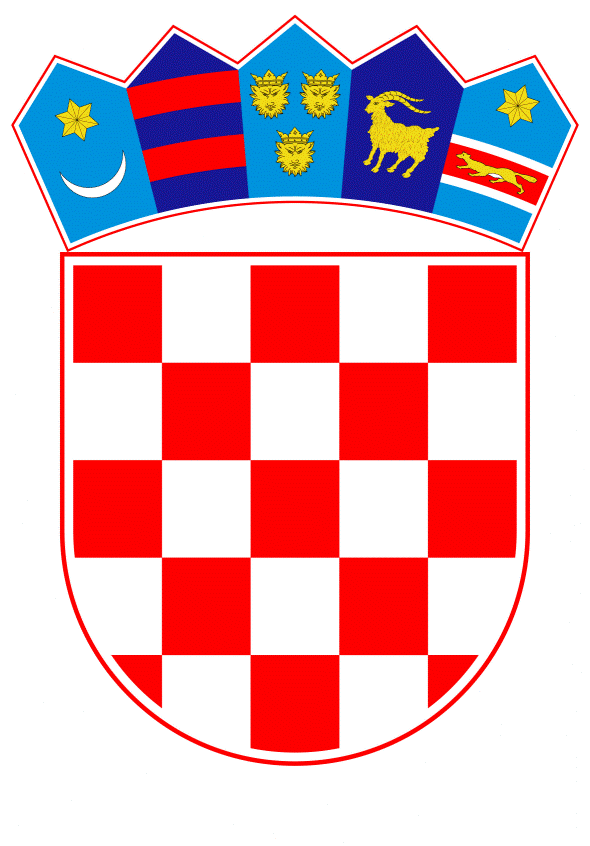 VLADA REPUBLIKE HRVATSKEZagreb, 28. prosinca 2023._______________________________________________________________________________________________________________________________________________________________________________________________________________________________Banski dvori | Trg Sv. Marka 2 | 10000 Zagreb | tel. 01 4569 222 | vlada.gov.hrMINISTARSTVO POLJOPRIVREDENACRTPRIJEDLOG ZAKONA O IZMJENAMA I DOPUNAMA ZAKONA O POLJOPRIVREDIZagreb, prosinac 2023.PRIJEDLOG ZAKONA O IZMJENAMA I DOPUNAMA ZAKONA O POLJOPRIVREDI I.	USTAVNA OSNOVA ZA DONOŠENJE ZAKONA Ustavna osnova za donošenje ovoga Zakona sadržana je u odredbi članka 2. stavka 4. podstavka 1. Ustava Republike Hrvatske („Narodne novine“, broj 85/10. – pročišćeni tekst i 5/14. – Odluka Ustavnog suda Republike Hrvatske). II.	OCJENA STANJA I OSNOVNA PITANJA KOJA SE TREBAJU UREDITI ZAKONOM TE POSLJEDICE KOJE ĆE DONOŠENJEM ZAKONA PROISTEĆI Ocjena stanja Zakon o poljoprivredi („Narodne novine“, br. 118/18., 42/20., 127/20. – Odluka Ustavnog suda Republike Hrvatske, 52/21. i 152/22.) (u daljnjem tekstu: Zakon) na snazi je od 1. siječnja 2019., a njime se uređuju ciljevi i mjere poljoprivredne politike, pravila vezana uz zajedničku organizaciju tržišta poljoprivrednih proizvoda, mjere informiranja i promocije, pravila o jakim alkoholnim pićima, prikupljanje podataka i izvješćivanje o cijenama poljoprivrednih proizvoda, nacionalni sustav Codex Alimentarius, zahtjevi kvalitete za hranu i hranu za životinje, sprječavanje nastajanja otpada od hrane, doniranje hrane, sustavi kvalitete poljoprivrednih i prehrambenih proizvoda, stavljanje na tržište prirodnih mineralnih, izvorskih i stolnih voda, ekološka proizvodnja, savjetovanje poljoprivrednika, obrazovanje te razvojno-stručni poslovi, baze podataka, administrativna kontrola i kontrola na terenu te upravni i inspekcijski nadzor. Izmjenama i dopunama objavljenima u „Narodnim novinama“, broj 42/20. (koje su stupile na snagu 8. travnja 2020.) omogućeno je da se u slučajevima više sile i izvanrednih okolnosti može donijeti posebna odluka o odgodi roka za povrat neopravdano isplaćenih sredstava te posebna odluka o načinu provođenja postupaka povrata sredstava u slučaju nemogućnosti naplate duga s osnova povrata neopravdano isplaćenih sredstava od korisnika sredstava, a korisnicima potpora kojima je utvrđeno dugovanje s osnova povrata neopravdano isplaćenih sredstava dana je mogućnost podnošenja zahtjeva za plaćanje duga na rate i nakon isteka roka za povrat sredstava određenog odlukom o povratu sredstava. Ustavni sud Republike Hrvatske je na sjednici održanoj 20. listopada 2020. ukinuo članak 15. stavak 2. i članak 67. stavak 2. Zakona o poljoprivredi („Narodne novine“, broj 118/18.) te se izmjenama i dopunama Zakona o poljoprivredi, objavljenima u „Narodnim novinama“, broj 52/21. korisnicima mjera poljoprivredne politike osigurava da protiv odluka Agencije za plaćanja u poljoprivredi, ribarstvu i ruralnom razvoju (u daljnjem tekstu: Agencija za plaćanja) mogu izjaviti žalbu Ministarstvu poljoprivrede, a protiv rješenja Ministarstva poljoprivrede kojim je odlučeno o žalbi mogu podnijeti tužbu nadležnom upravnom sudu. Odredbe Zakona o izmjenama i dopunama Zakona o poljoprivredi, „Narodne novine“, broj 52/21., stupile su na snagu 15. svibnja 2021., osim članaka 19. i 20. koji su stupili na snagu dana 25. svibnja 2021., a predmetnim izmjenama i dopunama osigurano je usklađivanje nacionalnog zakonodavstva s pravnim aktima Europske unije u dijelu pravila o jakim alkoholnim pićima i u dijelu kojim se uređuje sprječavanje nastajanja otpada od hrane, a u dijelu kojima se propisuju poslovi i nadležnosti poljoprivredne inspekcije isti su usklađeni s odredbama Zakona o Državnom inspektoratu („Narodne novine“, broj 115/18.). Izmjenama i dopunama Zakona o poljoprivredi, objavljenima u „Narodnim novinama“, broj 152/22. (koje su stupile na snagu 31. prosinca 2022.) osigurana je prilagodba uvođenju eura kao službene valute u Republici Hrvatskoj te su odredbe u kojima su iznosi utvrđeni u kunama zamijenjene iznosima u eurima. Osigurano je i usklađivanje nacionalnog zakonodavstva s pravnim aktima Europske unije u dijelu pravila o Zajedničkoj poljoprivrednoj politici, ekološkoj proizvodnji i označivanju ekoloških proizvoda, a normativno su unaprijeđene odredbe koje se odnose na provedbu operativnih programa proizvođačkih organizacija, ovlašćivanje Panela za organoleptične analize djevičanskih maslinovih ulja, registraciju oznaka kvalitete i praćenje zaliha žitarica, uljarica i njihovih proizvoda. Analizom sadašnjeg normativnog okvira ocijenjena je potreba daljnjeg usklađivanja nacionalnog zakonodavstva s pravnim aktima Europske unije u dijelu kojim se osigurava zaštita financijskih interesa Europske unije kao i potreba dodatnog unaprjeđenja pojedinih normativnih rješenja u svrhu učinkovitije provedbe Strateškog plana Zajedničke poljoprivredne politike Republike Hrvatske 2023. – 2027. Osnovna pitanja koja se trebaju urediti Zakonom U provedbi mjera poljoprivredne politike koje se financiraju iz Europskog fonda za jamstva u poljoprivredi (u daljnjem tekstu: EFJP) i Europskog poljoprivrednog fonda za ruralni razvoj (u daljnjem tekstu: EPFRR) u razdoblju 2023. – 2027. u skladu s člankom 59. Uredbe (EU) 2021/2116 Europskog parlamenta i Vijeća od 2. prosinca 2021. o financiranju i nadzoru zajedničke poljoprivredne politike te upravljanju njome i o stavljanju izvan snage Uredbe (EU) br. 1306/2013 (SL L 435, 6.12.2021.) (u daljnjem tekstu: Uredba (EU) br. 2021/2116) države članice imaju obvezu osigurati učinkovitu zaštitu financijskih interesa Europske unije. Stoga se Prijedlogom zakona o izmjenama i dopunama Zakona o poljoprivredi propisuju načela postupanja Ministarstva poljoprivrede i Agencije za plaćanja u slučajevima sumnje na prijevaru, umjetnog stvaranja uvjeta, financijskih korekcija i kazni za korisnike potpora u okviru Zajedničke poljoprivredne politike. Nadalje, propisane su odredbe o sukobu interesa, dvostrukom financiranju, povratu sredstava, više sile i izvanrednih okolnosti. Utvrđena je i potreba dodatnog unaprjeđenja postojećih normativnih rješenja u području savjetovanja poljoprivrednika i drugih korisnika potpora te usklađenja odredbi o izuzeću od ovrhe sredstava potpore isplaćenih po osnovi mjera poljoprivredne politike s odredbama posebnog propisa kojim se uređuje ovrha. U dijelu prekršajnih odredbi propisuju se prekršajne odredbe u slučaju ne dostavljanja podataka koji se vode u Upisniku voćnjaka, Upisniku maslinika i Upisniku posjednika zaliha žitarica, uljarica i proizvoda od uljarica. Posljedice koje će donošenjem Zakona proisteći Predložene izmjene i dopune Zakona utjecat će se na smanjenje: potencijalnih prijevara u korištenju sredstava potpora koje se financiraju iz sredstava poljoprivrednih fondova Europske unije, umjetno stvaranih uvjeta za ostvarivanje prava na potporu, sukoba interesa, dvostrukog financiranja, usklađenje s odredbama posebnog propisa u dijelu kojim se uređuje izuzeće od ovrha sredstava potpore mjera poljoprivredne politike i kvalitetnije pružanje savjetovanja poljoprivrednicima i drugim korisnicima potpora u okviru Zajedničke poljoprivredne politike. III.	OCJENA I IZVORI POTREBNIH SREDSTAVA ZA PROVOĐENJE ZAKONAZa provođenje ovoga Zakona nije potrebno osigurati dodatna sredstva u državnom proračunu Republike Hrvatske. PRIJEDLOG ZAKONA O IZMJENAMA I DOPUNAMAZAKONA O POLJOPRIVREDIČlanak 1.U Zakonu o poljoprivredi („Narodne novine“, br. 118/18., 42/20., 127/20. – Odluka Ustavnog suda Republike Hrvatske, 52/21. i 152/22.), u članku 2. stavku 1. iza točke 16. dodaje se točka 17. koja glasi:„17. Provedbene uredbe Komisije (EU) 2022/128 od 21. prosinca 2021. o utvrđivanju pravila za primjenu Uredbe (EU) 2021/2016 Europskog parlamenta i Vijeća u pogledu agencija za plaćanja i drugih tijela, financijskog upravljanja, poravnanja računa, provjera, sredstava osiguranja i transparentnosti (SL L 20, 31.1.2022.).“.Članak 2.U članku 3. stavak 1. mijenja se i glasi: „(1) Pojedini pojmovi u smislu ovoga Zakona imaju sljedeće značenje:1. poljoprivrednik je fizička ili pravna osoba ili skupina fizičkih ili pravnih osoba koja obavlja poljoprivrednu djelatnost na području Republike Hrvatske, a obuhvaća sljedeće organizacijske oblike: obiteljsko poljoprivredno gospodarstvo, samoopskrbno poljoprivredno gospodarstvo, obrt registriran za obavljanje poljoprivredne djelatnosti, trgovačko društvo ili zadruga registrirana za obavljanje poljoprivredne djelatnosti te druga pravna osoba 2. samoopskrbno poljoprivredno gospodarstvo je fizička osoba poljoprivrednik koja se za osobne potrebe bavi poljoprivredom u okviru korištenja prirodnih bogatstava zemlje i prodajom odnosno zamjenom od tih djelatnosti dobivenih proizvoda u neprerađenom stanju, a temelji se na korištenju vlastitih i/ili unajmljenih proizvodnih resursa te na radu, uključujući prodaju, znanju i vještinama članova kućanstva i ekonomska veličina gospodarstva je manja ili jednaka iznosu od 3000 eura 3. poljoprivredno gospodarstvo čine sve proizvodne jedinice na kojima se obavlja poljoprivredna djelatnost i kojima upravlja poljoprivrednik, a koje se nalaze na području Republike Hrvatske 4. poljoprivredna djelatnost obuhvaća bilinogojstvo, stočarstvo i s njima povezane uslužne djelatnosti, u skladu sa skupinama 01.1, 01.2, 01.3, 01.4, 01.5 i 01.6 Nacionalne klasifikacije djelatnosti – NKD 2007 5. primarna poljoprivredna proizvodnja je proizvodnja proizvoda bilinogojstva ili stočarstva navedenih u Prilogu I. Ugovora o funkcioniranju Europske unije bez obavljanja dodatnih radnji kojima bi se promijenila priroda tih proizvoda 6. priprema proizvoda za tržište obuhvaća postupke pripreme, kao što su čišćenje, pranje, rezanje, ljuštenje, obrezivanje i sušenje proizvoda bez njihova pretvaranja u prerađevine 7. prerada poljoprivrednih proizvoda je svako djelovanje na poljoprivrednom proizvodu čiji je rezultat proizvod koji je i sam poljoprivredni proizvod, osim djelatnosti na poljoprivrednim dobrima koje su prijeko potrebne za pripremu životinjskih ili biljnih proizvoda za prvu prodaju 8. stavljanje na tržište je držanje ili izlaganje radi prodaje, oglašavanje i ponuda na prodaju, isporuka ili bilo koji drugi način prodaje, kao i izravna prodaja poljoprivrednih proizvoda krajnjim potrošačima koju obavlja poljoprivrednik ako se odvija u skladu sa zakonom kojim se uređuje područje trgovine, osim prve prodaje trgovcima i prerađivačima koju obavlja poljoprivrednik i svih djelatnosti povezanih s pripremom proizvoda za takvu prvu prodaju 9. poljoprivredni proizvodi su proizvodi iz Priloga I. Ugovora o funkcioniranju Europske unije, osim proizvoda ribarstva i akvakulture navedenih u Prilogu I. Uredbe (EU) br. 1379/2013 Europskog parlamenta i Vijeća od 11. prosinca 2013. o zajedničkom uređenju tržišta proizvodima ribarstva i akvakulture, izmjeni uredbi Vijeća (EZ) br. 1184/2006 i (EZ) br. 1224/2009 i stavljanju izvan snage Uredbe Vijeća (EZ) br. 104/2000 (SL L 354, 28. 12. 2013.) 10. posjednik proizvoda je svaka fizička ili pravna osoba koja je u stvarnom posjedu određenog proizvoda 11. doniranje hrane je davanje hrane bez naknade od donatora hrane namijenjene krajnjem primatelju hrane, dok se davanje hrane bez naknade od građana namijenjene krajnjem primatelju hrane ne smatra doniranjem hrane u smislu ovoga Zakona 12. doniranje hrane za životinje je davanje hrane za životinje bez naknade od donatora hrane za životinje namijenjene krajnjem primatelju hrane za životinje, dok se davanje hrane za životinje bez naknade od građana namijenjene krajnjem primatelju hrane za životinje ne smatra doniranjem hrane za životinje u smislu ovoga Zakona 13. posrednik u lancu doniranja hrane je pravna osoba koja prikuplja hranu od donatora namijenjenu krajnjem primatelju hrane 14. donator hrane je pravna ili fizička osoba koja bez naknade daje hranu namijenjenu krajnjem primatelju hrane 15. donator hrane za životinje je pravna ili fizička osoba koja bez naknade daje hranu za životinje namijenjenu krajnjem primatelju hrane za životinje 16. krajnji primatelj hrane je socijalno ugrožena osoba i/ili osoba pogođena elementarnim nepogodama ili prirodnim katastrofama ili osoba koja se donatoru hrane odnosno posredniku u lancu doniranja hrane učini vjerojatnim da je u potrebi te neprofitna pravna osoba koja pruža uslugu smještaja i/ili prehrane štićenicima svog objekta, osim pučkih kuhinja 17. krajnji primatelj hrane za životinje je neprofitna pravna osoba koja vodi brigu i skrb o nezbrinutim životinjama ili životinjama koje se koriste za terapijske svrhe, socijalno ugrožena osoba i/ili osoba pogođena elementarnim nepogodama ili prirodnim katastrofama koja skrbi o vlastitim životinjama 18. službene kontrole u smislu ovoga Zakona jesu službene kontrole kako su definirane člankom 2. stavkom 1. Uredbe (EU) br. 2017/625 Europskog parlamenta i Vijeća od 15. ožujka 2017. o službenim kontrolama i drugim službenim aktivnostima kojima se osigurava primjena propisa o hrani i hrani za životinje, pravila o zdravlju i dobrobiti životinja, zdravlju bilja i sredstvima za zaštitu bilja, o izmjeni uredaba (EZ) br. 999/2001, (EZ) br. 396/2005, (EZ) br. 1069/2009, (EZ) br. 1107/2009, (EU) br. 1151/2012, (EU) br. 652/2014, (EU) 2016/429 i (EU) 2016/2031 Europskog parlamenta i Vijeća, uredaba Vijeća (EZ) br. 1/2005 i (EZ) br. 1099/2009 i direktiva Vijeća 98/58/EZ, 1999/74/EZ, 2007/43/EZ, 2008/119/EZ i 2008/120/EZ te o stavljanju izvan snage uredaba (EZ) br. 854/2004 i (EZ) br. 882/2004 Europskog parlamenta i Vijeća, direktiva Vijeća 89/608/EEZ, 89/662/EEZ, 90/425/EEZ, 91/496/EEZ, 96/23/EZ, 96/93/EZ i 97/78/EZ te Odluke Vijeća 92/438/EEZ (Uredba o službenim kontrolama) (SL L 95, 7. 4. 2017.) (u daljnjem tekstu: Uredba (EU) br. 2017/625) koje se provode radi verifikacije usklađenosti s pravilima iz članka 1. stavka 2. podstavaka a), c), e), i) i j) Uredbe (EU) br. 2017/625 19. banka hrane je organizacija koja prikuplja hranu od donatora namijenjenu krajnjem primatelju te je daje posredniku u lancu doniranja hrane. Pored navedenog, banka hrane može prikupljenu hranu od donatora dati i izravno krajnjem primatelju 20. otpad od hrane je sva hrana kako je definirana u članku 2. Uredbe (EZ) br. 178/2002 Europskog parlamenta i Vijeća od 28. siječnja 2002. o utvrđivanju općih načela i uvjeta zakona o hrani, osnivanju Europske agencije za sigurnost hrane te utvrđivanju postupaka u područjima sigurnosti hrane (SL L 31, 1. 2. 2002.) (u daljnjem tekstu: Uredba (EZ) br. 178/2002) koja je postala otpad kako je definiran posebnim propisom kojim se uređuje gospodarenje otpadom 21. informacijski sustav obuhvaća skup međusobno povezanih tehnoloških rješenja i platformi kojima se informatizira i digitalizira poslovni proces 22. nepravilnost je povreda odredaba prava Europske unije koja proizlazi iz učinjene ili propuštene radnje od strane gospodarskog subjekta, a što je dovelo ili je moglo dovesti u pitanje opći proračun Europske unije ili proračune kojima Europska unija upravlja, bilo smanjenjem ili gubitkom prihoda iz vlastitih sredstava prikupljenih izravno u ime Europske unije, ili neopravdanim izdacima u smislu članka 1. stavka 2. Uredbe Vijeća (EZ, Euratom) br. 2988/95 od 18. prosinca 1995. o zaštiti financijskih interesa Europskih zajednica (SL L 312, 23.12.1995.) 23. sumnja na prijevaru je nepravilnost koja je razlog za pokretanje postupaka na nacionalnoj razini kako bi se utvrdilo postojanje postupanja s namjerom, osobito prijevare, iz članka 1. stavka 1. točke (a) Konvencije sastavljene na temelju članka K.3 Ugovora o Europskoj uniji o zaštiti financijskih interesa Europskih zajednica (SL L 316, 27.11.1995.) 24. financijska korekcija je instrument kojim se, nakon što je Agencija za plaćanja u poljoprivredi, ribarstvu i ruralnom razvoju (u daljnjem tekstu: Agencija za plaćanja) utvrdila nepravilnost koju je počinio korisnik, umanjuju bespovratna sredstva ili nalaže povrat cijelog ili dijela financiranja isplaćenog korisniku. “. Članak 3.U članku 6. riječi: „Agencija za plaćanja u poljoprivredi, ribarstvu i ruralnom razvoju (u daljnjem tekstu: Agencija za plaćanja)“ zamjenjuju se riječima: „Agencija za plaćanja“. Članak 4.Članak 8.a mijenja se i glasi: „(1) Strateški plan Zajedničke poljoprivredne politike Republike Hrvatske 2023. – 2027. (u daljnjem tekstu: Strateški plan) je strateški plan Republike Hrvatske za provedbu mjera poljoprivredne politike u razdoblju 2023. – 2027., a koji se financira u okviru Europskog fonda za jamstva u poljoprivredi (u daljnjem tekstu: EFJP) i Europskog poljoprivrednog fonda za ruralni razvoj (u daljnjem tekstu: EPFRR) . (2) Strateški plan izrađuje se na temelju propisa kojima se definira institucionalni okvir za korištenje fondova Europske unije u okviru podijeljenog upravljanja u razdoblju 2021. – 2027. u Republici Hrvatskoj. (3) Strateški plan odlukom donosi Vlada Republike Hrvatske na prijedlog Ministarstva, a nakon odobrenja Europske komisije. (4) Potpora iz Strateškog plana može se dodijeliti na temelju: – natječaja koje raspisuje Agencija za plaćanja za sve one intervencije za koje ne postoji unaprijed, u Strateškom planu, definirani jedinstveni korisnik i to u obliku: 1. otvorenog natječaja, odnosno natjecanja velikog broja nepoznatih korisnika te 2. ograničenog natječaja u kojem se ograničava natjecanje određenog broja korisnika definiranih u Strateškom planu – natječaja koje raspisuju lokalne akcijske grupe za provedbu odabranih lokalnih razvojnih strategija – izravne dodjele – dodjele na temelju podnesenog zahtjeva – Sporazuma o financiranju u svrhu provedbe financijskih instrumenata. (5) Dodjela potpore u postupcima iz stavka 4. ovoga članka započinje javnom objavom Agencije za plaćanja ili Ministarstva.(6) Postupak dodjele potpore putem natječaja provodi se u fazama koje mogu uključivati: 1. podnošenje i zaprimanje zahtjeva za potporu 2. rangiranje zahtjeva za potporu 3. administrativnu kontrolu kriterija odabira 4. administrativnu kontrolu prihvatljivosti korisnika 5. administrativnu kontrolu prihvatljivosti projekta/aktivnosti 6. administrativnu kontrolu prihvatljivosti troškova 7. administrativnu kontrolu postupka nabave 8. kontrolu na terenu. (7) Pojedine faze provedbe postupka dodjele potpore putem natječaja moguće je spajati te jednu ili više faza dodjele provesti zajedno. (8) Potpora za intervencije koje se provode putem natječaja odobrava se korisniku na temelju zahtjeva za potporu. (9) Zahtjev za potporu i zahtjev za isplatu Agenciji za plaćanja podnosi korisnik na jedan od sljedećih načina: – dostavom prijave u izvorniku preporučenom pošiljkom ili neposredno u Agenciju za plaćanja – popunjavanjem u elektroničkom obliku putem AGRONET-a i podnošenjem potpisane Potvrde o podnošenju u izvorniku preporučenom pošiljkom ili neposredno u Agenciju za plaćanja – popunjavanjem u elektroničkom obliku putem AGRONET-a i podnošenjem u AGRONET-u putem Nacionalnog identifikacijskog i autentifikacijskog sustava (skraćeno: NIAS), koristeći vjerodajnicu značajne i više razine sigurnosti. (10) Po zaprimanju svih zahtjeva za potporu podnesenih na natječaj sastavlja se rang-lista na temelju traženih procijenjenih iznosa potpore te traženog broja bodova na temelju odgovora na pitanja u zahtjevu za potporu od strane korisnika, u skladu s kriterijima odabira. (11) Agencija za plaćanja provodi administrativnu kontrolu onih zahtjeva koji se na temelju traženih bodova nalaze iznad praga raspoloživih sredstava na rang-listi iz stavka 10. ovoga članka. (12) Tijekom administrativne kontrole natječaja Agencija za plaćanja ne može dodijeliti veći broj bodova po pojedinom kriteriju odabira i ukupan broj bodova, kao ni iznos potpore veći od navedenog u obrascu zahtjeva za potporu. (13) Agencija za plaćanja izdaje odluke o zahtjevu korisnika iz stavka 8. ovoga članka za koje je provedena administrativna kontrola. (14) Agencija za plaćanja izdaje odluku o odbacivanju zahtjeva za potporu zbog nedostatnosti sredstava korisnicima za koje nije provedena administrativna kontrola zahtjeva za potporu jer se na temelju traženih bodova po kriterijima odabira nalaze na rang-listi iz stavka 10. ovoga članka ispod praga raspoloživih sredstava i korisnicima kojima je izdana odluka o rezultatu administrativne kontrole, a za koje sredstva nisu dostatna. (15) Protiv odluke o odbacivanju zahtjeva za potporu zbog nedostatnosti sredstava žalba nije dopuštena. (16) Protiv odluke iz stavka 14. ovoga članka može se pokrenuti upravni spor pred nadležnim upravnim sudom . (17) Nakon provedene administrativne kontrole natječaja korisnici mogu tražiti isplatu sredstava u jednoj ili više rata i/ili isplatu predujma. (18) Potpora za intervencije koje se provode putem natječaja isplaćuje se korisniku na temelju zahtjeva za isplatu predujma / zahtjeva za isplatu. (19) Agencija za plaćanja donijet će odluke o zahtjevu korisnika iz stavka 18. ovoga članka najkasnije u roku od 90 dana od dana podnošenja urednog zahtjeva za isplatu / zahtjeva za isplatu predujma. (20) Na odluku iz stavka 19. ovoga članka korisnik može izjaviti žalbu u skladu s odredbama članka 15. ovog Zakona.(21) Žalba na odluku iz stavka 19. ovoga članka ne odgađa izvršenje pobijane odluke. (22) U provedbi intervencija iz Strateškog plana koje se provode putem natječaja, Agencija za plaćanja provodi kontrolu ulaganja na terenu kroz redovite kontrole: kontrolu prije i nakon isplate sredstava i kontrolu tijekom razdoblja nakon konačne isplate u slučajevima i pod uvjetima koji su propisani pravilnicima za pojedinu intervenciju iz stavka 29. ovoga članka. (23) Osim redovite kontrole iz stavka 22. ovoga članka, kontrola na terenu može se provoditi u bilo kojem trenutku tijekom postupka dodjele potpore, provedbe projekta i nakon konačne isplate. (24) Kontrolu ulaganja može obavljati Ministarstvo, Agencija za reviziju sustava provedbe programa Europske unije, Europska komisija, Europski revizorski sud, Europski ured za borbu protiv prijevara (OLAF) te druge institucije koje za to imaju ovlasti po posebnim propisima. (25) Agencija za plaćanja može u svakom trenutku postupka dodjele potpore, provedbe projekta i nakon konačne isplate donijeti odluku kojom će odbiti zahtjev korisnika, umanjiti potporu odnosno ukinuti odluku i zatražiti povrat djelomičnog ili cjelokupnog iznosa sredstava isplaćenih korisniku ako korisnik ne ispunjava obveze propisane ovim Zakonom, pravilnikom, natječajem ili drugim primjenjivim nacionalnim propisima ili propisima Europske unije. (26) Na odluku iz stavka 25. ovoga članka korisnik može izjaviti žalbu u skladu s odredbama članka 15. ovog Zakona.(27) Žalba na odluku iz stavka 25. ovoga članka ne odgađa izvršenje pobijane odluke.(28) U okviru provedbe intervencije koja se odnosi na LEADER, osobu nadležnu za provedbu funkcija u sustavu upravljanja i koordinacije provedbe Strateškog plana koja donosi uputu za izradu lokalnih razvojnih strategija i LAG intervencija za razdoblje 2023. – 2027. lokalnih akcijskih grupa te LEADER operativna pravila za postupanja Agencije za plaćanja i lokalnih akcijskih grupa u provedbi lokalnih razvojnih strategija za razdoblje 2023. – 2027. odlukom imenuje ministar(29) Provedbu intervencija iz Strateškog plana, uključujući postupanja Agencije za plaćanja u provedbi Strateškog plana ministar propisuje pravilnicima, a provedba intervencija koje se odnose na financijske instrumente definira se sporazumima o financiranju.“. Članak 5.Iza članka 8.b dodaju se naslovi iznad članaka i članci 8.c do 8.g koji glase: „Zaštita financijskih interesa Europske unije u provedbi Strateškog plana Članak 8.c (1) Agencija za plaćanja, u suradnji s Ministarstvom u skladu sa člankom 59. Uredbe (EU) br. 2021/2116, osigurava učinkovitu zaštitu financijskih interesa Europske unije i Republike Hrvatske te uspostavlja sustav upravljanja i kontrola koje uključuju provjere u postupku dodjele potpore kao i provjere tijekom provedbe projekta i nakon konačne isplate kako bi na učinkovit način i razmjerno u odnosu na administrativno i financijsko opterećenje utvrdila, spriječila i sankcionirala nepravilnosti, a posebno pokušaj prijevare i umjetnih stvaranja uvjeta za ostvarivanje prava na potporu. (2) Agencija za plaćanja i Ministarstvo će u postupanju iz stavka 1. ovog članka osigurati da su administrativne kazne, sankcije, umanjenja potpore i financijske korekcije, koje se primjenjuju proporcionalne i stupnjevane s obzirom na težinu, opseg, trajanje ili ponavljanje utvrđene nesukladnosti i/ili nepravilnosti. (3) Nepravilnosti koje imaju za posljedicu odbijanje zahtjeva odnose se na neispunjavanje uvjeta prihvatljivosti korisnika ili projekta kako je utvrđeno u Strateškom planu i pravilnicima koji se donose na temelju članka 8.a stavka 29. ovoga Zakona. (4) Kada u postupku dodjele potpore Agencija za plaćanja utvrdi postojanje sumnje na prijevaru kod korisnika koji udovoljavaju uvjetima natječaja, Agencija za plaćanja će korisniku izdati Obavijest o privremenoj odgodi dodjele potpore. (5) U slučaju utvrđivanja sumnje na prijevaru u postupku dodjele potpore, Agencija za plaćanja će nastaviti s administrativnom kontrolom zahtjeva ostalih korisnika i izraditi rang-listu bez korisnika kojemu je izdana Obavijest iz stavka 4. ovoga članka. (6) Kada u postupku provedbe projekta Agencija za plaćanja utvrdi postojanje sumnje na prijevaru, Agencija za plaćanja će korisniku izdati Obavijest o odgodi odobrenja isplate i obustaviti sve postupke Agencije za plaćanja u provedbi projekta. (7) Ako nadležna pravosudna tijela odbace kaznenu prijavu, obustave kazneni postupak ili pravomoćnom presudom oslobode korisnika za počinjenje kaznenog djela u kaznenom postupku pokrenutom na temelju sumnje na prijevaru, Agencija za plaćanja će korisnika kojemu je izdana Obavijest iz stavka 4. ovoga članka i koji udovoljava uvjetima natječaja obavijestiti o odbacivanju sumnje, s korisnikom će sklopiti ugovor o financiranju i nastavit će postupke u provedbi projekta. (8) Ako nadležna pravosudna tijela odbace kaznenu prijavu, obustave kazneni postupak ili pravomoćnom presudom oslobode korisnika za počinjenje kaznenog djela u kaznenom postupku pokrenutom na temelju sumnje na prijevaru, Agencija za plaćanja će korisniku kojemu je izdana Obavijest iz stavka 6. ovoga članka nastavit postupke u provedbi projekta. (9) Kada su nadležna pravosudna tijela pravomoćnom presudom proglasile krivim korisnika za počinjenje kaznenih djela u kaznenom postupku pokrenutom na temelju sumnje na prijevaru Agencija za plaćanja će: – odbiti sve zahtjeve koji su u tijeku postupka administrativne kontrole, – raskinuti sve važeće Ugovore o financiranju, u slučajevima kada se Ugovori o financiranju sklapaju, – poništiti sve Odluke koje je izdala, a kojima su stekli prava na potporu, – obustaviti sva plaćanja, – zatražiti povrat sredstava za sve projekte / zahtjeve koji već nisu konačno isplaćeni.(10) Na akte Agencije za plaćanja donesene u postupcima iz stavka 9. ovoga članka korisnik ne može izjaviti žalbu već može pokrenuti upravni spor pred nadležnim upravnim sudom.(11) Korisnik i njegova povezana poduzeća, kako su definirana u članku 3. stavku 3. Priloga I Uredbe Komisije (EU) br. 2022/2472 od 14. prosinca 2022. o proglašenju određenih kategorija potpora u sektorima poljoprivrede i šumarstva te u ruralnim područjima spojivima s unutarnjim tržištem u primjeni članaka 107. i 108. Ugovora o funkcioniranju Europske unije (SL L 327, 32.12.2022.), u kalendarskoj godini donošenja pravomoćne presude i u slijedeće tri kalendarske godine stavljaju se na listu isključenja Agencije za plaćanja i isključuju iz mogućnosti dodjele potpore iz EPFRR i EFJP.(12) U slučaju sumnje na prijevaru, neovisno postoje li razlozi za odbijanje ili ne zahtjeva korisnika, Agencija za plaćanja će o navedenom obavijestiti nadležne institucije sustava za suzbijanje nepravilnosti i prijevara (AFCOS) te proslijediti prijavu po sumnji na prijevaru izravno Državnom odvjetništvu Republike Hrvatske ili Uredu delegiranog europskog tužitelja sukladno Uredbi Vijeća (EU) 2017/1939 od 12. listopada 2017. o provedbi pojačane suradnje u vezi s osnivanjem Ureda europskog javnog tužitelja (,,EPPO”) (SL L 283, 31.10.2017.). (13) Posljedica u slučaju utvrđenog umjetnog stvaranja uvjeta u skladu sa člankom 62. Uredbe (EU) br. 2021/2116 je odbijanje zahtjeva korisnika ili ukidanje pogodnosti koje su umjetno stvorene. (14) Administrativne mjere, umanjenja potpore i financijske korekcije ministar propisuje pravilnicima iz članka 8.a stavka 29. ovoga Zakona. Podaci o identifikaciji korisnika i grupa u provedbi Strateškog plana Članak 8.d (1) Korisnici u zahtjevima za potporu i zahtjevima za isplatu dostavljaju informacije potrebne za njihovu identifikaciju, uključujući, prema potrebi, identifikaciju grupe kako je propisano propisom kojim se uređuje računovodstvo poduzetnika. (2) Korisnik će se u zahtjevu za potporu i zahtjevu za isplatu obavezati na dostavu podataka kako je propisano člankom 44. stavkom 1. Provedbene uredbe Komisije (EU) 2022/128 оd 21. prosinca 2021. o utvrđivanju pravila za primjenu Uredbe (EU) 2021/2116 Europskog parlamenta i Vijeća u pogledu agencija za plaćanja i drugih tijela, financijskog upravljanja, poravnanja računa, provjera, sredstava osiguranja i transparentnosti (SL L 20, 31.1.2022.) i propisima donesenim na temelju ovoga Zakona. Sukob interesa i provedba postupka nabave za korisnike koji nisu obveznici javne nabave u provedbi Strateškog plana Članak 8.e (1) Korisnik intervencija iz Strateškog plana koji nije obveznik javne nabave dužan je osigurati jednako postupanje prema svim ponuditeljima te ima obvezu poduzeti sve potrebne mjere kako bi utvrdio i ispravio sukobe interesa u vezi s postupkom nabave, kad se takvi slučajevi pojave, kao i odgovarajuće mjere za sprječavanje i izbjegavanje situacija koje dovode do sukoba interesa. (2) Korisnik je kod odabira ponuditelja dužan pridržavati se načela nepristranosti i neovisnosti u okviru postupka nabave te izbjegavati situacije u kojima odabir ponuditelja može upućivati na izravni ili neizravni, financijski ili nefinancijski interes koji proizlazi iz osobnih, obiteljskih ili profesionalnih veza između korisnika i ponuditelja. (3) Korisnik je u postupku nabave dužan postupati u skladu sa stavkom 1. ovoga članka osim u slučaju ako je povezano društvo odnosno povezana osoba jedino koje može isporučiti robu, radove ili usluge zbog tehničkih razloga ili razloga postojanja isključivih prava na predmetu koji se nabavlja, a što je korisnik dužan i dokazati. (4) Pravila provedbe postupka nabave za neobveznike javne nabave uključujući mjere u slučaju utvrđivanja sukoba interesa ministar propisuje pravilnicima iz članka 8.a stavka 29. ovoga Zakona. Dvostruko financiranje u provedbi Strateškog plana Članak 8.f (1) Agencija za plaćanja osigurava da rashodi koji se financiraju u okviru Strateškog plana nisu predmet nijednog drugog financiranja iz proračuna Europske unije. (2) U okviru provedbe intervencija Strateškog plana isti prihvatljivi troškovi koji se financiraju u okviru Strateškog plana ne smiju biti predmet nijednog drugog financiranja iz proračuna Europske unije i gdje je primjenjivo iz drugih javnih izvora. (3) U okviru provedbe intervencija Strateškog plana u skladu s člancima 73., 74., 75., 77. i 78. Uredbe (EU) br. 2021/2115 projekt može primiti potporu i iz drugih izvora te fondova Europske unije samo ako ukupni kumulativni iznos potpore dodijeljen u okviru različitih oblika potpore ne premašuje najveći intenzitet ili iznos potpore primjenjiv na tu vrstu intervencije iz glave III. Uredbe (EU) br. 2021/2115 i uz izbjegavanje dvostrukog financiranja istog troška. Primjena izuzeća u slučajevima više sile i izvanrednih okolnosti u provedbi Strateškog plana Članak 8.g (1) Viša sila i izvanredne okolnosti definiraju se u skladu s člankom 3. stavkom 1. Uredbe (EU) br. 2021/2116. (2) U slučaju izravnih plaćanja, korisnik koji nije mogao ispuniti kriterije prihvatljivosti ili druge obveze zbog više sile ili izvanrednih okolnosti, zadržava svoje pravo na potporu u pogledu prihvatljive površine ili životinja u trenutku kad su nastale okolnosti više sile ili iznimne okolnosti. (3) Ako se nesukladnost koja je posljedica više sile ili iznimnih okolnosti odnosi na uvjetovanost u smislu članka 12. stavka 1. Uredbe (EU) br. 2021/2115 ne primjenjuje se odgovarajuća administrativna kazna iz članka 85. Uredbe (EU) br. 2021/2116 i propisa kojim se uređuje uvjetovanost. (4) Kad je riječ o intervencijama Strateškog plana u skladu s člancima 70., 71. i 72. Uredbe (EU) br. 2021/2115, ako korisnik nije mogao ispuniti obvezu zbog više sile ili izvanrednih okolnosti, odgovarajuće plaćanje proporcionalno se povlači za godine tijekom kojih su prisutne iznimne okolnosti i viša sila. (5) Povlačenje plaćanja iz stavka 4. ovoga članka odnosi se samo na one dijelove obveze za koje nisu nastali dodatni troškovi niti su izgubljeni prihodi prije nego što je nastala viša sila ili izvanredne okolnosti. (6) Povlačenje plaćanja iz stavka 5. ovog članka se ne primjenjuje u pogledu kriterija prihvatljivosti niti drugih obveza niti se primjenjuje administrativna kazna. (7) U vezi s ostalim intervencijama iz Strateškog plana u slučaju više sile ili izvanrednih okolnosti Agencija za plaćanja neće zahtijevati od korisnika djelomično ili potpuno vraćanje potpore.“. Članak 6.U članku 86. stavku 3. riječi: „točke t)“ zamjenjuju se riječima: „točke 18.“.Članak 7.U članku 114. stavak 2. mijenja se i glasi: „(2) Savjetovanje korisnika u području javne savjetodavne djelatnosti u poljoprivredi i šumarstvu obavlja Ministarstvo i Agencija.“. U stavku 3. podstavcima 1. i 4. iza riječi „poljoprivrede“ brišu se zarez i riječ: „ribarstva“. Stavci 4. do 7. mijenjaju se i glase: „(4) Korisnici savjetovanja su poljoprivrednici i šumoposjednici koji obavljaju djelatnosti poljoprivrede i šumarstva na području Republike Hrvatske i korisnici su potpora u okviru Zajedničke poljoprivredne politike, kao i privatni i javni savjetnici koji izravno obavljaju poslove savjetovanja i/ili osposobljavanja korisnika. (5) Savjetovanje mogu koristiti i poljoprivrednici i šumoposjednici koji nisu korisnici potpora u okviru Zajedničke poljoprivredne politike. (6) Savjetovanje poljoprivrednika i šumoposjednika u području privatne savjetodavne djelatnosti mogu obavljati stručne osobe koje imaju završen preddiplomski ili preddiplomski i diplomski sveučilišni studij ili integrirani preddiplomski i diplomski sveučilišni studij ili specijalistički diplomski stručni studij, specijalistički diplomski stručni studij ili stručni studij u trajanju najmanje tri godine, poslijediplomski doktorski studij iz područja biotehničkih znanosti / biomedicine i zdravstva / društvenih / prirodnih / tehničkih znanosti ovisno o području iz kojeg se provodi savjetovanje i najmanje tri godine radnog iskustva u struci ili najmanje jednu godinu radnog iskustva iz područja iz kojeg se provodi savjetovanje. (7) Stručne osobe iz stavka 6. ovoga članka moraju biti ovlaštene u skladu s nacionalnim zakonodavstvom za obavljanje poslova savjetovanja iz područja biotehničkih znanosti, biomedicine, zdravstva, društvenih, prirodnih ili tehničkih znanosti.“. Članak 8.U članku 118. stavku 3. podstavku 3. riječi: „točke b)“ zamjenjuje se riječima: „točke „2.“.Članak 9.U članku 119. stavku 1. riječi: „točke b)“ zamjenjuje se riječima: „točke 2.“.Članak 10.U članku 120. stavku 9. riječi: „točke b)“ zamjenjuju se riječima: „točke 2.“.Članak 11.U članku 129. stavak 1. mijenja se i glasi: „(1) U Evidenciju pčelara i pčelinjaka upisuju se subjekti odgovorni za objekte u kojima se drže pčele koji su registrirani u skladu s propisima kojima se uređuju pravila u području zdravlja životinja.“. Članak 12.U članku 141. stavak 7. mijenja se i glasi:„(7) U slučaju sprječavanja izvršenja kontrole na terenu Agencija za plaćanja donosi odluku o odbijanju zahtjeva za stjecanje prava na sredstva.“.Iza stavka 7. dodaje se novi stavci 8. do 11. koji glase:„(8) Protiv odluke iz stavka 7. ovoga članka obveznici i korisnici mjera mogu izjaviti žalbu.(9) O žalbi iz stavka 8. ovoga članka odlučuje Ministarstvo rješenjem.(10) Žalba na odluku iz stavka 7. ovoga članka ne odgađa izvršenje pobijane odluke.(11) Protiv rješenja iz stavka 9. ovoga članka kojim je odlučeno o žalbi može se podnijeti tužba nadležnom upravnom sudu.“.Dosadašnji stavci od 8. do 11. postaju stavci od 12. do 15.U dosadašnjem stavku 10. koji postaje stavak 14. riječi: „stavka 9.“ zamjenjuju se riječima: „stavka 13.“.Članak 13.Članak 143. mijenja se i glasi: „(1) Korisniku mjera poljoprivredne politike iz članka 8. ovoga Zakona dodijeljena potpora u cijelosti se izuzima od ovrhe u skladu s propisom kojim se uređuje ovrha osim u slučaju ovrhe od strane davatelja potpore. (2) Sredstva se prenose na bankovni račun korisnika ili na bankovni račun opunomoćenika korisnika ako je to posebnim propisom određeno, a koji je evidentiran u registru bankovnih računa korisnika koji vodi Agencija za plaćanja. (3) Ako su podaci o računu netočni, Agencija za plaćanja će od korisnika zatražiti ispravak podataka najkasnije do 31. prosinca godine koja slijedi nakon godine u kojoj je korisniku poslana obavijest o potrebi izvršenja ispravka podataka, a ako korisnik ne izvrši ispravak podataka o računu u propisanom roku, prestaje obveza Agencije za plaćanja da izvrši isplatu ostvarenog prava na bankovni račun korisnika. (4) Svi korisnici dužni su radi provedbe plaćanja potpore otvoriti račun u jednoj od poslovnih banaka sa sjedištem u Republici Hrvatskoj.“. Članak 14.Članak 144. mijenja se i glasi: „(1) U slučaju neopravdano provedenih plaćanja, Agencija za plaćanja korisnicima izdaje odluku o povratu sredstava u skladu s propisom kojim se uređuje pitanje proračuna, te poštujući odredbe o povratu sredstava propisane Uredbom (EU) br. 1306/2013 i Uredbom (EU) br. 2021/2116. (2) Agencija za plaćanja donosi odluku o povratu sredstava kojom od korisnika zahtijeva povrat isplaćenih sredstava, po zaprimanju izvješća o kontroli ili sličnog dokumenta u kojemu se navodi da je došlo do nepravilnosti te za sva neopravdana plaćanja, u sljedećim slučajevima: – kada je korisnik ostvario sredstva na temelju netočnih podataka i/ili ako ih je ostvario protivno uvjetima i odredbama ovoga Zakona i propisa donesenih na temelju njega te drugih propisa kojima se uređuje provedba Programa ruralnog razvoja Republike Hrvatske i Strateškog plana – u slučaju administrativne pogreške nadležnog tijela utvrđene naknadnom administrativnom kontrolom i/ili kontrolom na terenu nastale prilikom odobravanja ili isplate potpore – ako se nakon izvršene isplate potpore, na temelju naknadne administrativne kontrole, kontrole na terenu, revizijskog nadzora ili inspekcijskog nadzora utvrdi nepravilnost koju je učinio korisnik – ako korisnik ne dopusti obavljanje kontrole na terenu i/ili inspekcijskog nadzora – uslijed izmjene / raskida ugovora i/ili nepridržavanja obveza propisanih ugovorom o financiranju po izvršenom plaćanju – ako korisnik ne opravda isplaćeni predujam, a kao uvjet isplate predujma nije dostavio bankarsku garanciju. (3) Agencija za plaćanja obvezna je izdati odluku o povratu sredstava korisniku u roku od 18 mjeseci od zaprimanja izvješća o kontroli na terenu ili sličnom dokumentu u kojem se navodi da je došlo do nepravilnosti. (4) Prilikom izdavanja odluke o povratu, dug se evidentira u Knjizi dužnika Agencije za plaćanja radi daljnjeg praćenja duga i pravovremene provedbe postupaka kojima se osigurava naplata duga. (5) Korisnik je dužan uplatiti sredstva utvrđena odlukom o povratu sredstava na račun Agencije za plaćanja u roku od 30 dana od dana njezine dostave korisniku. (6) Iznimno, u slučaju i za vrijeme trajanja više sile i izvanrednih okolnosti, a koje su definirane člankom 3. Uredbe (EU) br. 2021/2116, Ministarstvo može donijeti odluku o produljenju roka iz stavka 5. ovoga članka. (7) Korisnik ima pravo podnijeti žalbu na odluku o povratu sredstava iz stavka 1. ovoga članka o kojoj odlučuje Ministarstvo, no žalba korisnika ne odgađa izvršenje odluke o povratu sredstava.“. Članak 15.U članku 146. stavak 1. mijenja se i glasi: „(1) Korisnik kojemu je izdana odluka o povratu može Agenciji za plaćanja podnijeti zahtjev za plaćanje duga na rate, jednom po svakoj pojedinoj odluci o povratu, pod uvjetom da zadnja rata ima dospijeće najkasnije tri godine od roka za povrat duga propisanog odlukom o povratu duga. Stavak 5. mijenja se i glasi: „(5) Ako korisnik kasni s plaćanjem bilo koje rate, dug se odmah u potpunosti naplaćuje i korisnik nema pravo na podnošenje novog zahtjeva za plaćanje duga na rate.“. Iza stavka 5. dodaje se novi stavak 6. koji glasi:„(6) Agencija za plaćanja u odluci o povratu sredstava s kojom se dozvoljava plaćanje duga u ratama korisnika upozorava na posljedice kašnjenja.“. Dosadašnji stavci 6. i 7. postaju stavci 7. i 8.Dosadašnji stavak 8. koji postaje stavak 9. mijenja se i glasi:„(9) Žalba podnesena Ministarstvu ne odgađa mogućnost za podnošenje zahtjeva za plaćanje duga na rate iz stavka 1. ovoga članka, a plaćanje duga na rate korisnik može zatražiti i tijekom žalbenog postupka.“. Dosadašnji stavak 10. briše se. Članak 16.U članku 172.b stavku 1. točka 46. mijenja se i glasi: „46. ne dostavlja Ministarstvu podatke iz članka 121.a., 121.c i 138. stavka 1. ovoga Zakona prema vrsti, opsegu, načinu, rokovima i učestalosti u skladu s propisom iz članaka 121.a., 121.c i 138. stavka 2. ovoga Zakona.“. Članak 17.U članku 178. stavku 1. riječi: „točke b)“ zamjenjuju se riječima: „točke 2“.PRIJELAZNE I ZAVRŠNE ODREDBEČlanak 18.(1) Pravilnike iz članka 8.a stavka 29. koji je izmijenjen člankom 4. ovoga Zakona donijet će ministar u roku od jedne godine od dana stupanja na snagu ovoga Zakona. (2) Uputu za izradu lokalnih razvojnih strategija i LAG intervencija za razdoblje 2023. – 2027. lokalnih akcijskih grupa te LEADER operativna pravila za postupanja Agencije za plaćanja i lokalnih akcijskih grupa iz članka 8.a stavka 27. koji je izmijenjen člankom 4. ovoga Zakona donijet će osoba nadležna za provedbu funkcija u sustavu upravljanja i koordinacije provedbe Strateškog plana u roku od jedne godine od dana stupanja na snagu ovoga Zakona. Članak 19.Stupanjem na snagu ovoga Zakona na snazi ostaju  pravilnici doneseni i sporazumi definirani temeljem članka 8.a stavka 23. Zakona o poljoprivredi („Narodne novine“, br. 118/18., 42/20., 127/20. – Odluka Ustavnog suda Republike Hrvatske, 52/21. i 152/22.).Članak 20.Postupci započeti po odredbama Zakona o poljoprivredi („Narodne novine“, br. 118/18., 42/20., 127/20. – Odluka Ustavnog suda Republike Hrvatske, 52/21. i 152/22.) dovršit će se po odredbama toga Zakona. Članak 21.Ovaj Zakon stupa na snagu osmoga dana od dana objave u „Narodnim novinama“. O B R A Z L O Ž E N J E Uz članak 1. Predloženom dopunom uređuje se provedba pravnih propisa Europske unije i to Provedbene uredbe Komisije (EU) 2022/128 od 21. prosinca 2021. o utvrđivanju pravila za primjenu Uredbe (EU) 2021/2016 Europskog parlamenta i Vijeća u pogledu agencija za plaćanja i drugih tijela, financijskog upravljanja, poravnanja računa, provjera, sredstava osiguranja i transparentnosti (SL L 20, 31.1.2022.).Uz članak 2. Predloženom dopunom definira se značenje pojmova: nepravilnost, sumnja na prijevaru i financijska korekcija, a u skladu s nomotehničkim pravilima mijenja se način označavanja točaka te se umjesto slovčane uvodi brojčana oznaka. Uz članak 3. Predloženom izmjenom briše se skraćenica za Agenciju za plaćanja u poljoprivredi, ribarstvu i ruralnom razvoju budući je ista predviđena predloženim izmjenama u članku 1. ovoga Zakona. Uz članak 4. Predloženom izmjenom redefinira se i jasnije propisuje članak 8.a u dijelu načina na koji se potpora iz Strateškog plana može dodijeliti, načina podnošenja zahtjeva za potporu i zahtjeva za isplatu za sredstva iz Strateškog plana, propisivanje dokumenata u izradi i provedbi lokalnih razvojnih strategija LAG-ova te nomotehničkih ispravaka. Uz članak 5. Predloženom dopunom propisuje se zaštita financijskih interesa Europske unije u provedbi Strateškog plana, obveza dostave informacija i podataka od strane korisnika u zahtjevima za potporu i zahtjevima za isplatu, sprječavanje sukoba interesa i provedba postupka nabave za korisnike koji nisu obveznici javne nabave u provedbi Strateškog plana, sprječavanje dvostrukog financiranja u provedbi Strateškog plana i primjena izuzeća u slučajevima više sile i izvanrednih okolnosti u provedbi Strateškog plana. Uz članak 6.Predloženom izmjenom vrši se nomotehničko usklađivanje.Uz članak 7. Predloženim izmjenama jasnije se propisuje tko su korisnici savjetovanja, provođenje savjetovanja korisnika u području javne savjetodavne djelatnosti u poljoprivredi i šumarstvu i savjetovanje poljoprivrednika i šumoposjednika u području privatne savjetodavne djelatnosti, a predviđenom dopunom unosi se odredba prema kojoj stručne osobe koje obavljaju savjetovanje poljoprivrednika i šumoposjednika u području privatne savjetodavne djelatnosti moraju biti ovlaštene u skladu s posebnim propisima. Uz članak 8. Predloženom izmjenom vrši se nomotehničko usklađivanje.Uz članak 9. Predloženom izmjenom vrši se nomotehničko usklađivanje.Uz članak 10. Predloženom izmjenom vrši se nomotehničko usklađivanje.Uz članak 11. Predloženom izmjenom redefinira se obveza upisa u Evidenciju pčelara i pčelinjaka.Uz članak 12.Predloženom izmjenom jasno se propisuje postupanje u slučaju kada korisnik odbija provedbu kontrole na terenu od strane Agencije za plaćanja.Uz članak 13. Predloženom izmjenom redefinira se postupak izuzeća dodijeljenih potpora korisnicima mjera poljoprivredne politike u skladu s posebnim propisom kojim se uređuje ovrha. Uz članak 14. Predloženom izmjenom redefiniraju se i jasnije propisuju postupanja Agencije za plaćanja i korisnika u slučaju povrata sredstava uključujući i programsko razdoblje 2023. – 2027. Uz članak 15. Predloženom izmjenom korisnicima se omogućuje da dug otplaćuju dinamikom koja im odgovara i koja im neće uzrokovati štetu u poslovanju, a za korisnike koji se ne pridržavaju dogovorene dinamike predviđene su sankcije u smislu naplate duga u cijelosti i uskraćivanja mogućnosti podnošenja novog zahtjeva za plaćanje duga na rate. Uz članak 16. Predloženom izmjenom propisuju se prekršajne odredbe u slučaju ne dostavljanja podataka koji se vode u Upisniku voćnjaka, Upisniku maslinika i Upisniku posjednika zaliha žitarica, uljarica i proizvoda od uljarica, a koje su omaškom propuštene u prethodnim izmjenama i dopunama. Uz članak 17.Predloženom izmjenom vrši se nomotehničko usklađivanje.Uz članak 18. Odredbama ovoga članka propisuje se rok donošenja pravilnika kojima će se propisati provedba intervencija iz Strateškog plana, uključujući postupanja Agencije za plaćanja u provedbi Strateškog plana, administrativne kazne, sankcije, umanjenja potpore i financijske korekcije, pravila provedbe nabave za korisnike intervencija Strateškog plana koji nisu obveznici javne nabave te rok za donošenje upute za izradu lokalnih razvojnih strategija i LAG intervencija za razdoblje 2023. – 2027. lokalnih akcijskih grupa te LEADER operativna pravila za postupanja Agencije za plaćanja i lokalnih akcijskih grupa. Uz članak 19. Odredbama ovoga članka propisuje se koji podzakonski akti ostaju na snazi nakon stupanja na snagu Zakona. Uz članak 20. Odredbe ovoga članka odnose se na regulaciju provedbe postupaka započetih po odredbama Zakona o poljoprivredi („Narodne novine“, br. 118/18., 42/20., 127/20. – Odluka Ustavnog suda Republike Hrvatske, 52/21. i 152/22.) koje će se dovršiti po odredbama toga zakona. Uz članak 21. Odredbom ovoga članka određuje se stupanje na snagu Zakona. TEKST ODREDBI VAŽEĆEG ZAKONA KOJE SE MIJENJAJU, ODNOSNO DOPUNJUJUProvedba propisa donesenih na razini Europske unijeČlanak 2. (1) Ovim se Zakonom uređuje provedba:1. Uredbe (EU) br. 1306/2013 Europskog parlamenta i Vijeća od 17. prosinca 2013. o financiranju, upravljanju i nadzoru zajedničke poljoprivredne politike i o stavljanju izvan snage uredaba Vijeća (EEZ) br. 352/78, (EZ) br. 165/94, (EZ) br. 2799/98, (EZ) br. 814/2000, (EZ) br. 1290/2005 i (EZ) br. 485/2008 (SL L 347, 20. 12. 2013.) (u daljnjem tekstu: Uredba (EU) br. 1306/2013)2. Uredbe (EU) br. 1308/2013 Europskog parlamenta i Vijeća od 17. prosinca 2013. o uspostavljanju zajedničke organizacije tržišta poljoprivrednih proizvoda i stavljanju izvan snage uredbi Vijeća (EEZ) br. 922/72, (EEZ) br. 234/79, (EZ) br. 1037/2001 i (EZ) br. 1234/2007 (SL L 347, 20. 12. 2013.) (u daljnjem tekstu: Uredba (EU) br. 1308/2013), osim članaka 1., 2., 78., 80., 81., 82., 90., 92. – 108., 112., 113., 117. – 122., 145., 146. i 147., koji se odnose na sektor vina, i kako je posljednji puta izmijenjena Uredbom (EU) br. 2021/2117 Europskog parlamenta i Vijeća od 2. prosinca 2021. o izmjeni uredaba (EU) br. 1308/2013 o uspostavljanju zajedničke organizacije tržišta poljoprivrednih proizvoda, (EU) br. 1151/2012 o sustavima kvalitete za poljoprivredne i prehrambene proizvode, (EU) br. 251/2014 o definiciji, opisivanju, prezentiranju, označivanju i zaštiti oznaka zemljopisnog podrijetla aromatiziranih proizvoda od vina i (EU) br. 228/2013 o utvrđivanju posebnih mjera za poljoprivredu u najudaljenijim regijama Unije (SL L 435, 6. 12. 2021.)3. Uredbe (EU) br. 1144/2014 Europskog parlamenta i Vijeća od 22. listopada 2014. o mjerama informiranja i promocije u vezi s poljoprivrednim proizvodima koje se provode na unutarnjem tržištu i u trećim zemljama te o stavljanju izvan snage Uredbe Vijeća (EZ) br. 3/2008 (SL L 317, 4. 11. 2014.) (u daljnjem tekstu: Uredba (EU) br. 1144/2014)4. Uredbe (EU) br. 2019/787 Europskog parlamenta i Vijeća od 17. travnja 2019. o definiranju, opisivanju, prezentiranju i označivanju jakih alkoholnih pića, upotrebi naziva jakih alkoholnih pića u prezentiranju i označivanju drugih prehrambenih proizvoda, zaštiti oznaka zemljopisnog podrijetla za jaka alkoholna pića, upotrebi etilnog alkohola i destilata poljoprivrednog podrijetla u alkoholnim pićima te stavljanju izvan snage Uredbe (EZ) br. 110/2008 (SL L 130, 17. 5. 2019.) (u daljnjem tekstu: Uredba (EU) br. 2019/787)5. Uredbe Komisije (EZ) br. 889/2008 od 5. rujna 2008. o detaljnim pravilima za provedbu Uredbe Vijeća (EZ) br. 834/2007 o ekološkoj proizvodnji i označivanju ekoloških proizvoda s obzirom na ekološku proizvodnju, označivanje i kontrolu (SL L 250, 18. 9. 2008.) kako je posljednji put izmijenjena Provedbenom uredbom Komisije (EU) 2016/673 od 29. travnja 2016. o izmjeni Uredbe (EZ) br. 889/2008 o detaljnim pravilima za provedbu Uredbe Vijeća (EZ) br. 834/2007 o ekološkoj proizvodnji i označivanju ekoloških proizvoda s obzirom na ekološku proizvodnju, označivanje i kontrolu (SL L 116, 30. 4. 2016.) (u daljnjem tekstu: Uredba Komisije (EZ) br. 889/2008)6. Uredbe (EU) br. 1151/2012 Europskog parlamenta i Vijeća od 21. studenoga 2012. o sustavima kvalitete za poljoprivredne i prehrambene proizvode (SL L 343, 14. 12. 2012.) (u daljnjem tekstu: Uredba (EU) br. 1151/2012)7. Uredbe Komisije (EU) br. 115/2010 od 9. veljače 2010. o utvrđivanju uvjeta za korištenje aktivnog aluminijevog oksida za uklanjanje fluorida iz prirodnih mineralnih voda i izvorskih voda (SL L 37, 10. 2. 2010.) (u daljnjem tekstu: Uredba Komisije (EU) br. 115/2010)8. Uredbe Vijeća (EZ) br. 1217/2009 od 30. studenoga 2009. o uspostavi sustava za prikupljanje knjigovodstvenih podataka o prihodima i poslovnim aktivnostima poljoprivrednih gospodarstava u Europskoj zajednici (SL L 328, 15. 12. 2009.) kako je posljednji puta izmijenjena Uredbom (EU) br. 1318/2013 Europskog parlamenta i Vijeća od 22. listopada 2013. o izmjeni Uredbe Vijeća (EZ) br. 1217/2009 o uspostavi sustava za prikupljanje knjigovodstvenih podataka o prihodima i poslovnim aktivnostima poljoprivrednih gospodarstava u Europskoj zajednici (SL L 340, 17. 12. 2013.) (u daljnjem tekstu: Uredba Vijeća (EZ) br. 1217/2009)9. Provedbene uredbe Komisije (EU) br. 1333/2011 od 19. prosinca 2011. o utvrđivanju tržišnih standarda za banane, pravila za provjeru usklađenosti s tim tržišnim standardima i zahtjeva u pogledu obavješćivanja u sektoru banana (SL L 336, 20. 12. 2011.) (u daljnjem tekstu: Provedbena uredba Komisije (EU) br. 1333/2011)10. Provedbene uredbe Komisije (EU) br. 543/2011 od 7. lipnja 2011. o utvrđivanju detaljnih pravila za primjenu Uredbe Vijeća (EZ) br. 1234/2007 za sektore voća i povrća te prerađevina voća i povrća (SL L 157, 15. 6. 2011.) (u daljnjem tekstu: Provedbena uredba Komisije (EU) br. 543/2011)11. Provedbene uredbe Komisije (EU) br. 2015/1831 оd 7. listopada 2015. o utvrđivanju pravila za primjenu Uredbe (EU) br. 1144/2014 Europskog parlamenta i Vijeća o mjerama informiranja i promocije u vezi s poljoprivrednim proizvodima koje se provode na unutarnjem tržištu i u trećim zemljama (SL L 266, 13. 10. 2015.) (u daljnjem tekstu: Provedbena uredba Komisije (EU) br. 2015/1831)12. Uredbe (EU) br. 2021/2115 Europskog parlamenta i Vijeća od 2. prosinca 2021. o utvrđivanju pravila o potpori za strateške planove koje izrađuju države članice u okviru zajedničke poljoprivredne politike (strateški planovi u okviru ZPP-a) i koji se financiraju iz Europskog fonda za jamstva u poljoprivredi (EFJP) i Europskog poljoprivrednog fonda za ruralni razvoj (EPFRR) te o stavljanju izvan snage Uredbe (EU) br. 1305/2013 i (EU) br. 1307/2013 (SL L 435, 6. 12. 2021.) (u daljnjem tekstu: Uredba (EU) br. 2021/2115)13. Uredbe (EU) br. 2021/2116 Europskog parlamenta i Vijeća od 2. prosinca 2021. o financiranju i nadzoru zajedničke poljoprivredne politike te upravljanju njome i o stavljanju izvan snage Uredbe (EU) br. 1306/2013 (SL L 435, 6. 12. 2021.) (u daljnjem tekstu: Uredba (EU) br. 2021/2116)14. Uredbe (EU) br. 2018/848 Europskog parlamenta i Vijeća od 30. svibnja 2018. o ekološkoj proizvodnji i označivanju ekoloških proizvoda te stavljanju izvan snage Uredbe Vijeća (EZ) br. 834/2007 (SL L 150, 14. 6. 2018.) kako je posljednji puta dopunjena Delegiranom uredbom Komisije (EU) br. 2021/2306 od 21. listopada 2021. o dopuni Uredbe (EU) br. 2018/848 Europskog parlamenta i Vijeća pravilima o službenim kontrolama pošiljaka ekoloških proizvoda i proizvoda iz prijelaznog razdoblja namijenjenih uvozu u Uniju te o potvrdi o inspekciji (SL L 461, 27. 12. 2021.) (u daljnjem tekstu: Uredba (EU) br. 2018/848)15. Uredbe (EU) 2017/625 Europskog parlamenta i Vijeća od 15. ožujka 2017. o službenim kontrolama i drugim službenim aktivnostima kojima se osigurava primjena propisa o hrani i hrani za životinje, pravila o zdravlju i dobrobiti životinja, zdravlju bilja i sredstvima za zaštitu bilja, o izmjeni uredaba (EZ) br. 999/2001, (EZ) br. 396/2005, (EZ) br. 1069/2009, (EZ) br. 1107/2009, (EU) br. 1151/2012, (EU) br. 652/2014, (EU) 2016/429 i (EU) 2016/2031 Europskog parlamenta i Vijeća, uredaba Vijeća (EZ) br. 1/2005 i (EZ) br. 1099/2009 i direktiva Vijeća 98/58/EZ, 1999/74/EZ, 2007/43/EZ, 2008/119/EZ i 2008/120/EZ te o stavljanju izvan snage uredaba (EZ) br. 854/2004 i (EZ) br. 882/2004 Europskog parlamenta i Vijeća, direktiva Vijeća 89/608/EEZ, 89/662/EEZ, 90/425/EEZ, 91/496/EEZ, 96/23/EZ, 96/93/EZ i 97/78/EZ te Odluke Vijeća 92/438/EEZ (Uredba o službenim kontrolama) kako je posljednji puta dopunjena Delegiranom uredbom Komisije (EU) br. 2021/2305 od 21. listopada 2021. o dopuni Uredbe (EU) 2017/625 Europskog parlamenta i Vijeća pravilima o slučajevima u kojima i uvjetima pod kojima se ekološki proizvodi i proizvodi iz prijelaznog razdoblja izuzimaju iz službenih kontrola na graničnim kontrolnim postajama i o mjestu na kojem se provode službene kontrole tih proizvoda te o izmjeni delegiranih uredbi Komisije (EU) 2019/2123 i (EU) 2019/2124 (SL L 461, 27. 12. 2021.) (u daljnjem tekstu: Uredba (EU) br. 2017/625)16. Provedbene uredbe Komisije (EU) 2017/1185 оd 20. travnja 2017. o utvrđivanju pravila za primjenu uredbi (EU) br. 1307/2013 i (EU) br. 1308/2013 Europskog parlamenta i Vijeća u pogledu dostavljanja informacija i dokumenata Komisiji te o izmjeni i stavljanju izvan snage nekoliko uredbi Komisije (SL L 171, 4. 7. 2017.) (u daljnjem tekstu: Provedbena uredba Komisije (EU) br. 2017/1185).(2) Ovim se Zakonom u pravni poredak Republike Hrvatske prenose odredbe Direktive (EU) 2018/851 Europskog parlamenta i Vijeća od 30. svibnja 2018. o izmjeni Direktive 2008/98/EZ o otpadu (SL L 150, 14. 6. 2018.).PojmoviČlanak 3.(1) Pojedini pojmovi u smislu ovoga Zakona imaju sljedeće značenje:a) poljoprivrednik je fizička ili pravna osoba ili skupina fizičkih ili pravnih osoba koja obavlja poljoprivrednu djelatnost na području Republike Hrvatske, a obuhvaća sljedeće organizacijske oblike: obiteljsko poljoprivredno gospodarstvo, samoopskrbno poljoprivredno gospodarstvo, obrt registriran za obavljanje poljoprivredne djelatnosti, trgovačko društvo ili zadruga registrirana za obavljanje poljoprivredne djelatnosti te druga pravna osoba b) samoopskrbno poljoprivredno gospodarstvo je fizička osoba poljoprivrednik koja se za osobne potrebe bavi poljoprivredom u okviru korištenja prirodnih bogatstava zemlje i prodajom odnosno zamjenom od tih djelatnosti dobivenih proizvoda u neprerađenom stanju, a temelji se na korištenju vlastitih i/ili unajmljenih proizvodnih resursa te na radu, uključujući prodaju, znanju i vještinama članova kućanstva i ekonomska veličina gospodarstva je manja ili jednaka iznosu od 3000 eura c) poljoprivredno gospodarstvo čine sve proizvodne jedinice na kojima se obavlja poljoprivredna djelatnost i kojima upravlja poljoprivrednik, a koje se nalaze na području Republike Hrvatske d) poljoprivredna djelatnost obuhvaća bilinogojstvo, stočarstvo i s njima povezane uslužne djelatnosti, u skladu sa skupinama 01.1, 01.2, 01.3, 01.4, 01.5 i 01.6 Nacionalne klasifikacije djelatnosti – NKD 2007 e) primarna poljoprivredna proizvodnja je proizvodnja proizvoda bilinogojstva ili stočarstva navedenih u Prilogu I. Ugovora o funkcioniranju Europske unije bez obavljanja dodatnih radnji kojima bi se promijenila priroda tih proizvoda f) priprema proizvoda za tržište obuhvaća postupke pripreme, kao što su čišćenje, pranje, rezanje, ljuštenje, obrezivanje i sušenje proizvoda bez njihova pretvaranja u prerađevine g) prerada poljoprivrednih proizvoda je svako djelovanje na poljoprivrednom proizvodu čiji je rezultat proizvod koji je i sam poljoprivredni proizvod, osim djelatnosti na poljoprivrednim dobrima koje su prijeko potrebne za pripremu životinjskih ili biljnih proizvoda za prvu prodaju h) stavljanje na tržište je držanje ili izlaganje radi prodaje, oglašavanje i ponuda na prodaju, isporuka ili bilo koji drugi način prodaje, kao i izravna prodaja poljoprivrednih proizvoda krajnjim potrošačima koju obavlja poljoprivrednik ako se odvija u skladu sa zakonom kojim se uređuje područje trgovine, osim prve prodaje trgovcima i prerađivačima koju obavlja poljoprivrednik i svih djelatnosti povezanih s pripremom proizvoda za takvu prvu prodaju i) poljoprivredni proizvodi su proizvodi iz Priloga I. Ugovora o funkcioniranju Europske unije, osim proizvoda ribarstva i akvakulture navedenih u Prilogu I. Uredbe (EU) br. 1379/2013 Europskog parlamenta i Vijeća od 11. prosinca 2013. o zajedničkom uređenju tržišta proizvodima ribarstva i akvakulture, izmjeni uredbi Vijeća (EZ) br. 1184/2006 i (EZ) br. 1224/2009 i stavljanju izvan snage Uredbe Vijeća (EZ) br. 104/2000 (SL L 354, 28. 12. 2013.) j) posjednik proizvoda je svaka fizička ili pravna osoba koja je u stvarnom posjedu određenog proizvoda k) doniranje hrane je davanje hrane bez naknade od donatora hrane namijenjene krajnjem primatelju hrane, dok se davanje hrane bez naknade od građana namijenjene krajnjem primatelju hrane ne smatra doniranjem hrane u smislu ovoga Zakona l) doniranje hrane za životinje je davanje hrane za životinje bez naknade od donatora hrane za životinje namijenjene krajnjem primatelju hrane za životinje, dok se davanje hrane za životinje bez naknade od građana namijenjene krajnjem primatelju hrane za životinje ne smatra doniranjem hrane za životinje u smislu ovoga Zakona m) posrednik u lancu doniranja hrane je pravna osoba koja prikuplja hranu od donatora namijenjenu krajnjem primatelju hrane n) donator hrane je pravna ili fizička osoba koja bez naknade daje hranu namijenjenu krajnjem primatelju hrane o) donator hrane za životinje je pravna ili fizička osoba koja bez naknade daje hranu za životinje namijenjenu krajnjem primatelju hrane za životinje p) krajnji primatelj hrane je socijalno ugrožena osoba i/ili osoba pogođena elementarnim nepogodama ili prirodnim katastrofama ili osoba koja se donatoru hrane odnosno posredniku u lancu doniranja hrane učini vjerojatnim da je u potrebi te neprofitna pravna osoba koja pruža uslugu smještaja i/ili prehrane štićenicima svog objekta, osim pučkih kuhinja r) krajnji primatelj hrane za životinje je neprofitna pravna osoba koja vodi brigu i skrb o nezbrinutim životinjama ili životinjama koje se koriste za terapijske svrhe, socijalno ugrožena osoba i/ili osoba pogođena elementarnim nepogodama ili prirodnim katastrofama koja skrbi o vlastitim životinjama s) službene kontrole u smislu ovoga Zakona jesu službene kontrole kako su definirane člankom 2. stavkom 1. Uredbe (EU) br. 2017/625 Europskog parlamenta i Vijeća od 15. ožujka 2017. o službenim kontrolama i drugim službenim aktivnostima kojima se osigurava primjena propisa o hrani i hrani za životinje, pravila o zdravlju i dobrobiti životinja, zdravlju bilja i sredstvima za zaštitu bilja, o izmjeni uredaba (EZ) br. 999/2001, (EZ) br. 396/2005, (EZ) br. 1069/2009, (EZ) br. 1107/2009, (EU) br. 1151/2012, (EU) br. 652/2014, (EU) 2016/429 i (EU) 2016/2031 Europskog parlamenta i Vijeća, uredaba Vijeća (EZ) br. 1/2005 i (EZ) br. 1099/2009 i direktiva Vijeća 98/58/EZ, 1999/74/EZ, 2007/43/EZ, 2008/119/EZ i 2008/120/EZ te o stavljanju izvan snage uredaba (EZ) br. 854/2004 i (EZ) br. 882/2004 Europskog parlamenta i Vijeća, direktiva Vijeća 89/608/EEZ, 89/662/EEZ, 90/425/EEZ, 91/496/EEZ, 96/23/EZ, 96/93/EZ i 97/78/EZ te Odluke Vijeća 92/438/EEZ (Uredba o službenim kontrolama) (SL L 95, 7. 4. 2017.) (u daljnjem tekstu: Uredba (EU) br. 2017/625) koje se provode radi verifikacije usklađenosti s pravilima iz članka 1. stavka 2. podstavaka a), c), e), i) i j) Uredbe (EU) br. 2017/625, t) banka hrane je organizacija koja prikuplja hranu od donatora namijenjenu krajnjem primatelju te je daje posredniku u lancu doniranja hrane. Pored navedenog, banka hrane može prikupljenu hranu od donatora dati i izravno krajnjem primatelju u) otpad od hrane je sva hrana kako je definirana u članku 2. Uredbe (EZ) br. 178/2002 Europskog parlamenta i Vijeća od 28. siječnja 2002. o utvrđivanju općih načela i uvjeta zakona o hrani, osnivanju Europske agencije za sigurnost hrane te utvrđivanju postupaka u područjima sigurnosti hrane (SL L 31, 1. 2. 2002.) (u daljnjem tekstu: Uredba (EZ) br. 178/2002) koja je postala otpad kako je definiran posebnim propisom kojim se uređuje gospodarenje otpadom v) informacijski sustav obuhvaća skup međusobno povezanih tehnoloških rješenja i platformi kojima se informatizira i digitalizira poslovni proces. (2) Ostali pojmovi u smislu ovoga Zakona imaju jednako značenje kao pojmovi u uredbama iz članka 2. ovoga Zakona.  Provedbeno tijelo Članak 6.Provedbeno tijelo za provedbu ovoga Zakona i uredbi iz članka 2. ovoga Zakona koje se odnose na mjere poljoprivredne politike je Agencija za plaćanja u poljoprivredi, ribarstvu i ruralnom razvoju (u daljnjem tekstu: Agencija za plaćanja). Strateški plan Zajedničke poljoprivredne politike Republike Hrvatske 2023. – 2027.Članak 8.a(1) Strateški plan Zajedničke poljoprivredne politike Republike Hrvatske 2023. – 2027. (u daljnjem tekstu: Strateški plan) je strateški plan Republike Hrvatske za provedbu mjera poljoprivredne politike u razdoblju 2023. – 2027., a koji se financira u okviru Europskog fonda za jamstva u poljoprivredi (u daljnjem tekstu: EFJP) i Europskog poljoprivrednog fonda za ruralni razvoj. (2) Strateški plan izrađuje se na temelju propisa kojima se definira institucionalni okvir za korištenje fondova Europske unije u okviru podijeljenog upravljanja u razdoblju 2021. – 2027. u Republici Hrvatskoj. (3) Vlada Republike Hrvatske na prijedlog Ministarstva, a nakon odobrenja Europske komisije donosi Strateški plan. (4) Potpora iz Strateškog plana može se dodijeliti na temelju: – natječaja koje raspisuje Agencija za plaćanja za sve one intervencije za koje ne postoji unaprijed, u Strateškom planu, definirani jedinstveni korisnik i to u obliku: 1. otvorenog natječaja, odnosno natjecanja velikog broja nepoznatih korisnika te 2. ograničenog natječaja u kojem se ograničava natjecanje određenog broja korisnika definiranih u Strateškom planu – natječaja koje raspisuju lokalne akcijske grupe za provedbu odabranih lokalnih razvojnih strategija – izravne dodjele poljoprivrednicima – sporazuma o financiranju u svrhu provedbe financijskih instrumenata. (5) Postupak dodjele potpore putem natječaja provodi se u fazama koje mogu uključivati: 1. podnošenje i zaprimanje zahtjeva za potporu 2. rangiranje zahtjeva za potporu 3. administrativnu kontrolu kriterija odabira 4. administrativnu kontrolu prihvatljivosti korisnika 5. administrativnu kontrolu prihvatljivosti projekta/aktivnosti 6. administrativnu kontrolu prihvatljivosti troškova 7. kontrolu na terenu. (6) Pojedine faze provedbe postupka dodjele potpore putem natječaja moguće je spajati te jednu ili više faza dodjele provesti zajedno. (7) Po zaprimanju svih zahtjeva za potporu podnesenih na natječaj Agencija za plaćanja formira rang-listu na temelju traženih procijenjenih iznosa potpore te traženog broja bodova na temelju odgovora na pitanja u zahtjevu za potporu od strane korisnika, u skladu s kriterijima odabira. (8) Agencija za plaćanja provodi administrativnu kontrolu onih zahtjeva koji se na temelju traženih bodova nalaze iznad praga raspoloživih sredstava na rang-listi. (9) Agencija za plaćanja tijekom administrativne kontrole može od korisnika zatražiti dopunu i/ili obrazloženja, a korisniku se može poslati samo jedan zahtjev za dopunu. (10) Agencija za plaćanja zahtjev za dopunu može uputiti korisniku isključivo za dopunu onih dokumenata za koje u natječaju nije izrijekom navedeno da se ne mogu dopuniti. (11) Korisnik je u obvezi postupiti po zahtjevu za dopunu i/ili obrazloženje te odgovoriti Agenciji za plaćanja putem elektroničke pošte u roku od sedam dana od dana slanja zahtjeva za dopunu i/ili obrazloženja od strane Agencije za plaćanja. (12) Tijekom administrativne kontrole natječaja Agencija za plaćanja ne može dodijeliti veći broj bodova po pojedinom kriteriju odabira i ukupan broj bodova, kao ni iznos potpore veći od navedenog u obrascu zahtjeva za potporu. (13) Agencija za plaćanja izdaje obavijest o odbacivanju zbog nedostatnosti sredstava korisnicima za koje nije odrađena administrativna kontrola zahtjeva za potporu jer se na temelju traženih bodova po kriterijima odabira nalaze na rang-listi ispod praga dostatnih sredstava i korisnicima kojima je izdana odluka o rezultatu administrativne kontrole, a za koje sredstva nisu dostatna. (14) Protiv obavijesti o odbacivanju zahtjeva za potporu zbog nedostatnosti sredstava žalba nije dopuštena. Protiv obavijesti iz ovoga stavka može se pokrenuti upravni spor. (15) Nakon provedene administrativne kontrole natječaja korisnici mogu tražiti isplatu sredstava u jednoj ili više rata i/ili isplatu predujma. (16) Potpora za intervencije koje se provode putem natječaja isplaćuje se korisniku na temelju zahtjeva za isplatu predujma/zahtjeva za isplatu. (17) Agencija za plaćanja donijet će odluke o zahtjevu korisnika iz stavka 13. ovoga članka najkasnije u roku od 90 dana od dana podnošenja urednog zahtjeva za isplatu /zahtjeva za isplatu predujma. (18) U rok od 90 dana ne uračunava se vrijeme od podnošenja žalbe na odluke iz stavka 14. ovoga članka do donošenja rješenja o žalbi Ministarstva. (19) U provedbi intervencija iz Strateškog plana koje se provode putem natječaja, Agencija za plaćanja provodi kontrolu ulaganja na terenu kroz redovite kontrole: kontrolu prije isplate i ex-post kontrolu tijekom petogodišnjeg razdoblja nakon izvršenog konačnog plaćanja. (20) Osim redovite kontrole iz stavka 19. ovoga članka, kontrola na terenu može se provoditi u bilo kojem trenutku tijekom postupka dodjele potpore. (21) Kontrolu ulaganja može obavljati Ministarstvo, Agencija za reviziju sustava provedbe programa Europske unije, Europska komisija, Europski revizorski sud, predstavnici Europskog ureda za borbu protiv prijevara (OLAF) te druge institucije koje za to imaju ovlasti po posebnim propisima. (22) Agencija za plaćanja može u svakom trenutku postupka dodjele potpore, provedbe projekta i tijekom ex-posta nakon konačne isplate donijeti odluku kojom će odbiti zahtjev korisnika, umanjiti potporu odnosno zatražiti povrat djelomičnog ili cjelokupnog iznosa sredstava ako korisnik ne ispunjava obveze propisane ovim Zakonom, pravilnikom, natječajem ili drugim primjenjivim nacionalnim propisima ili propisima Europske unije. (23) Provedbu intervencija iz Strateškog plana, uključujući postupanja Agencije za plaćanja u provedbi Strateškog plana ministar propisuje pravilnicima, a provedbu intervencija koje se odnose na financijske instrumente definira sporazumima o financiranju. Nacionalna mreža Zajedničke poljoprivredne politikeČlanak 8.b(1) Za ostvarivanje zahtjeva i ciljeva iz članka 126. Uredbe (EU) br. 2021/2115 osniva se Nacionalna mreža Zajedničke poljoprivredne politike.(2) Organizaciju, aktivnosti, članstvo, poslove i funkcioniranje tijela te provedbu višegodišnjih i godišnjih indikativnih planova Nacionalne mreže Zajedničke poljoprivredne politike ministar propisuje pravilnikom.Nadležno tijelo i poslovi nadležnog tijelaČlanak 86.(1) Nadležno tijelo za provedbu Uredbe (EU) br. 1151/2012, ovoga Zakona i propisa donesenih na temelju njega je Ministarstvo.(2) Ministarstvo u svrhu provedbe sustava kvalitete iz glave VII. ovoga Zakona obavlja sljedeće poslove:– provodi nacionalni postupak zaštite naziva ZOI, ZOZP, ZTS poljoprivrednih i prehrambenih proizvoda– dostavlja Europskoj komisiji dokumentaciju potrebnu za registraciju naziva ZOI, ZOZP i ZTS poljoprivrednih i prehrambenih proizvoda na razini Europske unije– u postupku registracije naziva ZOI, ZOZP i ZTS poljoprivrednih i prehrambenih proizvoda na razini Europske unije iz podstavka 2. ovoga stavka provodi postupak nacionalnog prigovora– provodi postupak odobravanja korištenja neobveznog izraza kvalitete »planinski proizvod« i nacionalnog neobveznog izraza kvalitete– uspostavlja i provodi nacionalni sustav kvalitete poljoprivrednih i prehrambenih proizvoda– uspostavlja i provodi postupak priznavanja dobrovoljnih sustava certificiranja– vodi evidencije iz članka 87. stavka 19., članka 90. stavka 15., članka 95. stavka 7., članka 96. stavka 7., članka 99. stavka 9. i članka 100. stavka 7. ovoga Zakona i objavljuje ih na svojim mrežnim stranicama– provodi postupak ovlašćivanja delegiranih tijela koja potvrđuju sukladnost proizvoda sa Specifikacijom proizvoda te provodi nadzor nad njihovim radom– javno objavljuje na svojim mrežnim stranicama nazive i adrese delegiranih tijela– donosi i provodi programe za jačanje europskih i nacionalnih sustava kvalitete poljoprivrednih i prehrambenih proizvoda– obavlja i druge poslove u području sustava kvalitete na nacionalnoj razini i razini Europske unije.(3) Ministarstvo poslove iz stavka 2. podstavaka 8. i 9. ovoga članka provodi u skladu s odredbama ovoga Zakona i posebnog propisa o službenim kontrolama iz članka 3. stavka 1. točke t) ovoga Zakona.Savjetovanje korisnikaČlanak 114.(1) Sustav pružanja usluga kojima se poljoprivrednike i druge korisnike potpora u okviru ZPP-a savjetuje o upravljanju zemljištem i upravljanju poljoprivrednim gospodarstvom obavlja se kao javna i privatna savjetodavna djelatnost u skladu s člankom 15. stavcima 1., 2. i 3. Uredbe (EU) br. 2115/2021.(2) Savjetovanje korisnika u području javne savjetodavne djelatnosti u poljoprivredi, ribarstvu i šumarstvu obavlja Ministarstvo. (3) Savjetovanje iz stavka 2. ovoga članka obuhvaća usluge savjetovanja kako je propisano člankom 15. stavkom 4. Uredbe (EU) br. 2115/2021, kao i sljedeće: – davanje stručnih savjeta i promicanje znanja u području poljoprivrede, ribarstva i šumarstva – tehničko i tehnološko unaprjeđenje poljoprivrednih gospodarstava – stručnu i tehničku pomoć kod organiziranja poljoprivrednih proizvođača – organiziranje i izvođenje formalnog i neformalnog obrazovanja odraslih koje se odnosi na osposobljavanje i usavršavanje u području poljoprivrede, ribarstva i šumarstva – provođenje stručnog nadzora drvenastih kultura kratkih ophodnji – pripremanje stručnih podloga za održavanje, izgradnju i rekonstrukciju šumske prometne infrastrukture te planiranje, provođenje i nadzor radova na šumskoj prometnoj infrastrukturi u šumama privatnih šumoposjednika – provođenje postupaka javne nabave za radove gospodarenja šumama i šumskim zemljištem putem licenciranih izvoditelja šumarskih radova, osim onih radova koje šumoposjednik može sam izvoditi ili onih na koje ga obvezuju propisi – provođenje javnih poziva za radove gospodarenja šumama i šumskim zemljištem u šumama privatnih šumoposjednika – planiranje korištenja i vođenje postupka ostvarivanja prava na sredstva iz naknade za korištenje općekorisnih funkcija šuma za izvršene radove u šumama šumoposjednika – utvrđivanje posebnih uvjeta za izgradnju šumske infrastrukture i/ili građevina planiranih prostornim planovima u postupku izdavanja lokacijske i/ili građevinske dozvole – izvođenje doznake stabala i doznake stabala kada nije izrađen program gospodarenja šumama privatnih šumoposjednika u šumama šumoposjednika putem licenciranih izvoditelja šumarskih radova – vođenje evidencije o šumama privatnih šumoposjednika, praćenje provedbe programa gospodarenja šumama privatnih šumoposjednika, upisivanje izvršenih radova u programe gospodarenja šumama privatnih šumoposjednika za male i srednje šumoposjednike i – druge poslove određene posebnim propisima. (4) Korisnici savjetovanja su poljoprivrednici, šumoposjednici i ribari koji obavljaju djelatnosti poljoprivrede, šumarstva i ribarstva na području Republike Hrvatske i korisnici su potpora u okviru Zajedničke poljoprivredne politike i Zajedničke ribarstvene politike. (5) Savjetovanje mogu koristiti i poljoprivrednici, šumoposjednici i ribari koji nisu korisnici potpora u okviru Zajedničke poljoprivredne politike i Zajedničke ribarstvene politike. (6) Savjetovanje poljoprivrednika, šumoposjednika i ribara u području privatne savjetodavne djelatnosti mogu obavljati fizičke osobe u okviru ovlaštenja u skladu s posebnim propisima: – za ovlaštene agronome u skladu sa zakonom kojim se određuje ustroj, djelokrug, javne ovlasti, članstvo i financiranje agronomske komore – za ovlaštene veterinare u skladu sa zakonom kojim se uređuje područje veterinarstva odnosno u okviru stručne kvalifikacije iz polja prehrambene industrije ili iz polja biotehnologije ili iz polja nutricionizma – za ovlaštene šumare u skladu sa zakonom kojim se uređuje područje šumarstva. (7) Savjetovanje poljoprivrednika u području privatne savjetodavne djelatnosti mogu obavljati pravne osobe koje imaju zaposlenu osobu iz stavka 6. ovoga članka. (8) Savjetovanje korisnika ima za cilj podizanje njihova stupnja stručnosti i osposobljenosti u pogledu svih mjera na razini poljoprivrednoga gospodarstva predviđenih u strateškim planovima u okviru ZPP-a, uključujući nove tehnologije, digitalizaciju i inovacije radi pomoći korisnicima da postanu svjesniji odnosa između upravljanja poljoprivrednim gospodarstvom i određenih standarda, zahtjeva i informacija, uključujući one u području okoliša i klime, vode, održive upotrebe pesticida, poboljšanja dobrobiti životinja, upravljanja hranjivim tvarima, upravljanja rizicima, inicijativi za borbu protiv antimikrobne rezistencije te prema potrebi sigurnosne standarde i socijalnu potporu. Upisnik poljoprivrednikaČlanak 118.(1) Upisnik poljoprivrednika je središnja baza poljoprivrednika u Republici Hrvatskoj.(2) Upisnik poljoprivrednika vodi Agencija za plaćanja.(3) Upis u Upisnik poljoprivrednika obvezan je za:– poljoprivrednika koji podnosi zahtjev za izravne potpore u sklopu mjera poljoprivredne politike– poljoprivrednika koji podnosi zahtjev za mjere tržišne potpore i mjere ruralnog razvoja ako je to propisano podzakonskim aktima kojima se propisuje provedba mjere u sklopu mjera poljoprivredne politike– poljoprivrednika iz članka 3. stavka 1. točke b) ovoga Zakona koji stavlja na tržište vlastite poljoprivredne proizvode proizvedene na poljoprivrednom gospodarstvu.(4) Uvjet upisa u Upisnik poljoprivrednika je posjedovanje vlastitih ili unajmljenih poljoprivrednih resursa (poljoprivrednog zemljišta i/ili stoke) i obavljanje poljoprivredne djelatnosti.(5) Poljoprivrednici upisani u Upisnik poljoprivrednika obvezni su prijaviti promjene u Upisniku poljoprivrednika o nositelju i/ili odgovornoj osobi poljoprivrednika, nazivu poljoprivrednika, pravnom statusu poljoprivrednika, sjedištu poljoprivrednika, raspolaganju vlastitih ili unajmljenih poljoprivrednih i proizvodnih resursa u roku od 15 dana od nastanka promjene na propisanom obrascu zahtjeva za upis promjene Agenciji za plaćanja.(6) U Upisniku poljoprivrednika objedinjavaju se podaci o poljoprivrednicima i njihovim poljoprivrednim resursima koji su prikupljeni kroz Upisnik OPG-ova i JRDŽ.(7) Upisnik poljoprivrednika može sadržavati i druge podatke prikupljene kroz baze podataka iz članka 117. ovoga Zakona ako su oni od važnosti za provedbu ovoga Zakona i njegovih provedbenih propisa.(8) Upisnik poljoprivrednika razmjenjuje podatke sa svim javnopravnim tijelima u Republici Hrvatskoj.(9) Agencija za plaćanja u okviru prenesenih javnih ovlasti u skladu s ovim Zakonom kao jedinstveno javno tijelo vodi upravni postupak vezan uz upis poljoprivrednika u Upisnik poljoprivrednika te obavlja i druge upravne i administrativne poslove radi evidentiranja podataka o poljoprivrednicima u Upisnik poljoprivrednika.(10) Način vođenja upisnika, vrste podataka, provjere, način objedinjavanja i dijeljenja podataka iz drugih baza s Upisnikom poljoprivrednika ministar propisuje pravilnikom.Upis fizičke osobe poljoprivrednika u Upisnik poljoprivrednikaČlanak 119.(1) Fizička osoba poljoprivrednik iz članka 3. stavka 1. točke b) ovoga Zakona može se upisati u Upisnik poljoprivrednika radi obavljanja djelatnosti poljoprivrede u okviru korištenja prirodnih bogatstava zemlje i prodajom odnosno zamjenom od tih djelatnosti dobivenih proizvoda u neprerađenom stanju, a u obavljanju djelatnosti mogu mu pomagati članovi njegova obiteljskog kućanstva.(2) Fizička osoba poljoprivrednik iz članka 3. stavka 1. točke b) ovoga Zakona obvezna je voditi evidenciju o proizvodnji i prodaji vlastitih poljoprivrednih proizvoda proizvedenih na poljoprivrednom gospodarstvu te o tome izvještavati Agenciju za plaćanja.(3) Način i uvjete prodaje vlastitih poljoprivrednih proizvoda, način vođenja evidencije te način i rokove izvještavanja Agencije za plaćanja o proizvodnji i prodaji vlastitih poljoprivrednih proizvoda proizvedenih na poljoprivrednom gospodarstvu te postupak izdavanja poljoprivredne iskaznice ministar propisuje pravilnikom.Postupovna pravilaČlanak 120.(1) Agencija za plaćanja na temelju podnesenog zahtjeva poljoprivrednika provodi postupak i izdaje rješenje o:– upisu u Upisnik poljoprivrednika (u daljnjem tekstu: Rješenje o upisu) i/ili rješenje kojim se odbija upis u Upisnik poljoprivrednika– brisanju iz Upisnika poljoprivrednika.(2) Agencija za plaćanja na temelju podnesenog zahtjeva poljoprivrednika provodi postupak i izdaje rješenje o upisu promjena u Upisnik poljoprivrednika ako one obuhvaćaju promjene nositelja i/ili odgovorne osobe poljoprivrednika, promjene naziva poljoprivrednika, pravnog statusa poljoprivrednika i promjene vezane uz sjedište poljoprivrednika.(3) Iznimno, odredbe stavaka 1. i 2. ovoga članka ne primjenjuju se na upis, brisanje i upis promjena u Upisnik poljoprivrednika za obiteljsko poljoprivredno gospodarstvo koje je regulirano posebnim propisom kojim se propisuje vođenje Upisnika obiteljskih poljoprivrednih gospodarstava.(4) Dostava rješenja iz stavaka 1. i 2. ovoga članka vrši se putem AGRONET-a.(5) Protiv rješenja iz stavaka 1. i 2. ovoga članka može se u roku od 15 dana od dana primitka rješenja izjaviti žalba Ministarstvu.(6) Upisom u Upisnik poljoprivrednika svaki poljoprivrednik dobiva Matični identifikacijski broj poljoprivrednoga gospodarstva (u daljnjem tekstu: MIBPG).(7) Po završetku postupka upisa u Upisnik poljoprivrednika poljoprivredniku se izdaje elektronička poljoprivredna iskaznica (ePI).(8) Promjenu nositelja ili odgovorne osobe poljoprivrednika prijavljuje novi nositelj ili odgovorna osoba poljoprivrednika.(9) U slučaju promjene nositelja fizičke osobe poljoprivrednika iz članka 3. stavka 1. točke b) ovoga Zakona, novi nositelj može biti član kućanstva koji nastavlja rad u organizacijskom obliku samoopskrbnog poljoprivrednog gospodarstva.(10) Promjenom nositelja ili odgovorne osobe određenog poljoprivrednika sva prava i obveze koje proizlaze iz odredbi ovoga Zakona prenose se sa starog nositelja ili odgovorne osobe na novog nositelja ili odgovornu osobu.(11) Nasljednik korisnika potpora preuzima sva njegova prava i obveze koje proizlaze iz odredbi ovoga Zakona samo kada nema novog nositelja i/ili odgovorne osobe poljoprivrednika i/ili u slučaju ispisa poljoprivrednika iz Upisnika.(12) Odredba iz stavka 6. ovoga članka primjenjuje se i na pravnog slijednika ako je korisnik potpora pravna osoba, osim ako nije drugačije određeno posebnim propisom.(13) Pored OIB-a iz stavka 13. ovoga članka, za poljoprivrednike koji su u skladu s člankom 118. stavkom 3. ovoga Zakona obveznici upisa u Upisnik poljoprivrednika, obvezan podatak koji mora biti sadržan u svim upisnicima, registrima i evidencijama što ih vodi Ministarstvo ili ustanove u poljoprivredi je i MIBPG.(14) Nalazi kontrole mjera poljoprivredne politike ili inspekcijskih nadzora koji se odnose na podatke iz Upisnika poljoprivrednika koje je utvrdio kontrolor ili inspektor čine podlogu za izmjene podataka u Upisniku poljoprivrednika koje po službenoj dužnosti provodi Agencija za plaćanja.Evidencija pčelara i pčelinjakaČlanak 129.(1) U Evidenciju pčelara i pčelinjaka upisuju se sve fizičke ili pravne osobe odgovorne za pčele i pčelarske proizvode (u daljnjem tekstu: pčelari) i pčelinjaci, registrirani u skladu s Uredbom (EU) 2016/429 Europskog parlamenta i Vijeća od 9. ožujka 2016. o prenosivim bolestima životinja te o izmjeni i stavljanju izvan snage određenih akata u području zdravlja životinja (»Zakon o zdravlju životinja«) (SL L 84, 31. 3. 2016.), kako je posljednji put izmijenjena Delegiranom uredbom Komisije (EU) 2018/1629 оd 25. srpnja 2018. o izmjeni popisa bolesti navedenog u Prilogu II. Uredbe (EU) 2016/429 Europskog parlamenta i Vijeća o prenosivim bolestima životinja te o izmjeni i stavljanju izvan snage određenih akata u području zdravlja životinja (»Zakon o zdravlju životinja«) (SL L 272, 31. 10. 2018.) i propisima iz područja zdravlja životinja.(2) Osim podataka o pčelarima, pčelinjacima i košnicama te drugim podacima koji se vode u okviru registracije iz stavka 1. ovoga članka, za provedbu propisa iz članka 2. ovoga Zakona te mjera iz članka 8. ovoga Zakona u Evidenciji pčelara i pčelinjaka iz stavka 1. ovoga članka dodatno se vode podaci o načinu pčelarenja, broju košnica spremnih za prezimljavanje, podaci o proizvodnji i troškovima proizvodnje meda te podaci o cijenama meda. (3) Evidenciju iz stavka 1. ovoga članka vodi Ministarstvo. (4) Radi ispunjenja obveze dostave obavijesti o broju košnica iz članka 55. stavka 7. Uredbe (EU) br. 2021/2115 pčelari su dužni dostavljati podatke o broju košnica spremnih za prezimljavanje u razdoblju od 1. rujna do 31. prosinca svake godine. (5) Osim obveze iz stavka 4. ovoga članka, pčelari su dužni dostavljati i podatke o načinu pčelarenja, proizvodnji i troškovima proizvodnje meda te o cijenama meda. (6) Operativnu provedbu poslova prikupljanja i ažuriranja podataka iz stavka 4. ovoga članka obavlja Hrvatski pčelarski savez. (7) Način vođenja podataka o načinu pčelarenja, broju košnica spremnih za prezimljavanje, o proizvodnji i troškovima proizvodnje meda te o cijenama meda u evidenciji iz stavka 1. ovoga članka te provjere, rokove dostave i obrasce za dostavu podataka iz stavaka 4. i 5. ovoga članka ministar propisuje pravilnikom. Kontrola na terenu Agencije za plaćanjaČlanak 141.(1) Kontrolu na terenu koja je potrebna za utvrđivanje činjenica i okolnosti važnih za odluku o prihvatljivosti traženih ili dodijeljenih sredstava ili o namjenskom korištenju dodijeljenih sredstava na temelju ovoga Zakona obavlja Agencija za plaćanja i provodi se kao javna ovlast.(2) Kontrolor je službena osoba koja po zakonu obavlja kontrolu na terenu i ima ovlasti za obavljanje određenih radnji u tom postupku.(3) Kontrolor u kontroli na terenu postupa u skladu s odredbama ovoga Zakona i internim procedurama Agencije za plaćanja te po obavljenoj kontroli sastavlja izvješće o kontroli na terenu.(4) Uzorak na kojem će biti provedena kontrola na terenu podnesenih zahtjeva odabire se na podlozi analize rizika i elemenata reprezentativnosti, uključujući i slučajni odabir koje za svaku godinu donosi Agencija za plaćanja.(5) Agencija za plaćanja će na temelju rezultata provedenih kontrola za svaku godinu ocijeniti učinkovitost parametara koji su korišteni pri analizi rizika u prethodnoj godini te prema potrebi unaprijediti metode analize rizika koje će biti korištene za iduću godinu.(6) Obveznici i korisnici mjera dužni su omogućiti obavljanje kontrole na terenu te tijekom provedbe kontrole na terenu dati na uvid potrebne podatke i dokumente.(7) U slučaju sprječavanja izvršenja kontrole na terenu, primjenjuju se odredbe iz članka 59. stavka 7. Uredbe (EU) br. 1306/2013.(8) Agencija za plaćanja u provedbi kontrole na terenu prema potrebi može uključiti i uzimanje uzoraka i analizu, koji se provode za sve mjere uređenja ili organizacije tržišta propisane na temelju ovoga Zakona i propisa donesenih na temelju njega.(9) Ako se u provedenim laboratorijskim analizama utvrdi da uzorak ne odgovara propisanim zahtjevima, troškove uzorkovanja i laboratorijske analize uzoraka snosi korisnik mjera za uređenje ili organizaciju tržišta, a ako uzorak odgovara propisanim zahtjevima, troškovi se podmiruju iz državnog proračuna Republike Hrvatske, naknada vrijednosti uzetog uzorka ne nadoknađuje se za uzorke koji su uzeti za potrebe ispitivanja.(10) Iznimno od stavka 9. ovoga članka, troškove uzorkovanja i analize kod otkupa proizvoda iz javnih intervencija i prije odobravanja potpore za proizvode iz privatnog skladištenja snosi korisnik mjera za uređenje ili organizaciju tržišta.(11) Načine provedbe kontrole na terenu u odnosu na propisane u uredbama iz članka 2. ovoga Zakona i provedbenim propisima tih uredbi ministar propisuje pravilnikom.Podaci o bankovnim računima stranakaČlanak 143.(1) Ako je korisnik potpore po osnovi mjera poljoprivredne politike iz članka 8. podstavaka 1., 2. i 3. ovoga Zakona ujedno i ovršenik u skladu s posebnim propisom kojim se uređuje ovrha, od ovrhe je izuzet iznos potpore u visini do 6636,14 eura tijekom jedne kalendarske godine. (2) Sredstva se prenose na račun korisnika ili na račun opunomoćenika korisnika ako je to posebnim propisom određeno, a koji je evidentiran u registru bankovnih žiroračuna korisnika koji vodi Agencija za plaćanja. (3) Ako su podaci o računu netočni, Agencija za plaćanja će od korisnika zatražiti ispravak podataka najkasnije do 31. prosinca godine koja slijedi nakon godine u kojoj je korisniku poslana obavijest o potrebi izvršenja ispravka podataka, a ako korisnik ne izvrši ispravak podataka o računu u propisanom roku, prestaje obveza Agencije za plaćanja da izvrši isplatu ostvarenog prava na žiroračun korisnika. (4) Svi korisnici dužni su radi provedbe plaćanja potpore otvoriti žiroračun / poslovni račun u jednoj od poslovnih banaka sa sjedištem u Republici Hrvatskoj. Povrat sredstavaČlanak 144.(1) U slučaju neopravdanih plaćanja, Agencija za plaćanja korisnicima izdaje odluku o povratu sredstava u skladu s člankom 54. Uredbe (EU) br. 1306/2013.(2) Agencija za plaćanja donosi odluku o povratu sredstava kojom od korisnika zahtijeva povrat isplaćenih sredstava u sljedećim slučajevima: – kada je korisnik ostvario sredstva na temelju netočnih podataka i/ili ako ih je ostvario protivno uvjetima i odredbama ovoga Zakona i propisa donesenih na temelju njega – u slučaju administrativne pogreške nastale prilikom odobravanja ili isplate potpore – ako se nakon izvršene isplate potpore korisnicima, na temelju naknadne administrativne kontrole, kontrole na terenu, naknadne kontrole velikih korisnika potpora ili inspekcijskog nadzora utvrdi nepravilnost koju je učinio korisnik – ako ne dopusti obavljanje kontrole na terenu i/ili inspekcijskog nadzora. (3) Agencija za plaćanja obvezna je izdati odluku o povratu iz stavka 1. ovoga članka korisniku u roku od 18 mjeseci od zaprimanja izvješća o kontroli na terenu ili sličnom dokumentu u kojem se navodi da je došlo do nepravilnosti. (4) Korisnik je dužan uplatiti sredstva propisana odlukom o povratu sredstava na račun Agencije za plaćanja u roku od 30 dana od dana njezine dostave korisniku. (5) Iznimno, u slučaju i za vrijeme trajanja više sile i izvanrednih okolnosti, a koje su definirane člankom 3. Uredbe (EU) br. 2021/2116, Ministarstvo može donijeti posebnu odluku o produljenju roka iz stavka 3. ovoga članka. (6) Korisnik ima pravo podnijeti žalbu na odluku o povratu sredstava iz stavka 1. ovoga članka o kojoj odlučuje Ministarstvo, no žalba korisnika ne odgađa izvršenje odluke o povratu sredstava. Plaćanje duga na rate i odgoda povrata dugaČlanak 146. (1) Stranka prije isteka roka za povrat sredstava određenog odlukom o povratu sredstava može Agenciji za plaćanja podnijeti zahtjev za plaćanje duga na rate s osnove mjera poljoprivredne politike.(2) Najmanji ukupni iznos duga stranke za koji je dozvoljeno plaćanje duga na rate iznosi 530,89 eura. (3) Na zahtjev stranke može se dopustiti povrat duga u ratama pri čemu se određuju jednaki iznosi rata čija dospijeća se utvrđuju u jednakim razmacima, i to kako slijedi: – za dugove do 1990,84 eura u razdoblju ne duljem od jedne godine od datuma roka za povrat duga propisanog odlukom o povratu – za dugove veće od 1990,84 eura u razdoblju ne duljem od tri godine od datuma roka za povrat duga propisanog odlukom o povratu. (4) Povrat duga u ratama provodi se u dvije, četiri ili dvanaest rata na razini jedne godine. (5) Ako stranka kasni s plaćanjem bilo koje rate, dug se odmah u potpunosti naplaćuje. Agencija za plaćanja u odluci o povratu sredstava s kojom se dozvoljava plaćanje duga u ratama stranku upozorava na posljedice kašnjenja. (6) Zahtjev za obročno plaćanje duga mora biti podnesen na obrascu objavljenom na mrežnim stranicama Agencije za plaćanja. (7) Odgođeno plaćanje duga s osnove mjera poljoprivredne politike nije moguće. (8) Žalba podnesena Ministarstvu ne odgađa rok za podnošenje zahtjeva za plaćanje duga na rate iz stavka 1. ovoga članka. (10) U slučaju i za vrijeme trajanja više sile i izvanrednih okolnosti, a koje su definirane Uredbom (EU) br. 1306/2013, korisnik može Agenciji za plaćanja podnijeti zahtjev za plaćanje duga na rate s osnove mjera poljoprivredne politike i nakon isteka roka za povrat sredstava određenog odlukom o povratu sredstava, pod uvjetom da zadnja rata ima dospijeće najkasnije tri godine od roka za povrat duga propisanog odlukom o povratu duga. Prekršajne odredbe za pravne i fizičke osobeČlanak 172.b(1) Novčanom kaznom od 3980,00 do 6630,00 eura kaznit će se za prekršaj pravna osoba ako:1. se ne pridržava odredbi u odnosu na mjere i pravila o zajedničkoj organizaciji tržišta poljoprivrednih proizvoda iz članka 42. stavka 1. ovoga Zakona 2. ne čuva dokumentaciju tijekom pet godina od datuma podnošenja zahtjeva na temelju kojeg je kao korisnik mjera i obveznik pravila vezanih za zajedničku organizaciju tržišta poljoprivrednih proizvoda stekao pravo i obvezu iz članka 42. stavka 8. ovoga Zakona 3. ne dostavlja točne podatke po vrstama, opsegu, načinu, rokovima i učestalosti u skladu s člankom 42. stavkom 9. ovoga Zakona 4. klaonica ne uspostavi i/ili ne primjenjuje ljestvice Unije za klasiranje i označivanje trupova u sektorima govedine i teletine, svinjetine, ovčetine i kozletine iz članka 44. stavaka 1. i 2. ovoga Zakona 5. kao ovlaštenik razvrstavanja i označivanja trupova ne udovoljava uvjetima iz članka 44. stavka 4. ovoga Zakona 6. se ne pridržava odredbi u odnosu na sustav javnih intervencija i privatnog skladištenja iz članka 43. ovoga Zakona 7. kao ovlaštenik razvrstavanja ne provodi postupak razvrstavanja i označivanja trupova u skladu s člankom 44. stavkom 13. ovoga Zakona 8. se ne pridržava odredbi u odnosu na tržište i proizvođačke organizacije iz članka 51. stavka 1. i članka 60. stavka 7. ovoga Zakona 9. stavi na tržište proizvode koji nisu u skladu s utvrđenim tržišnim standardima prema sektorima ili proizvodima u skladu s člankom 51. stavcima 1., 2. i 5. ovoga Zakona 10. obavlja trgovinu voćem i povrćem za koje su utvrđeni tržišni standardi u skladu s odredbama Uredbe (EU) br. 1308/2013 i njezinim provedbenim propisima, a nije upisana u Upisnik trgovaca voćem i povrćem u skladu s odredbom članka 131. stavka 2. ovoga Zakona 11. se ne pridržava odredbi u pogledu poštivanja pravila sustava mjera trgovine s trećim zemljama iz članka 63. stavka 2. ovoga Zakona 12. se ne pridržava odredbi kojih se moraju pridržavati pravne osobe u odnosu na izvanredne mjere iz članka 64. ovoga Zakona 13. stavi na tržište jako alkoholno piće sa zaštićenom oznakom koja ne ispunjava zahtjeve iz specifikacije proizvoda za koju je priznata oznaka iz članka 70. ovoga Zakona 14. na tržište stavi jako alkoholno piće sa zaštićenom oznakom bez Potvrde o sukladnosti iz članka 73. stavka 4. ovoga Zakona 15. stavlja na tržište hranu koja ne udovoljava zahtjevima kvalitete za hranu propisanim propisima iz članka 78. ovoga Zakona te propisima iz članaka 187. i 189. ovoga Zakona koji su ostali u primjeni, a odnose se na hranu 16. stavlja na tržište hranu za životinje koja ne udovoljava propisima iz članka 79. ovoga Zakona 17. stavlja na tržište prirodnu mineralnu, izvorsku ili stolnu vodu koja ne udovoljava zahtjevima kvalitete i označavanja s aspekta kvalitete iz provedbenog propisa iz članka 80. stavka 17. ovoga Zakona, što je protivno odredbama članka 80. stavaka 3. i 4. ovoga Zakona 18. donira hranu protivno odredbama propisa iz članka 82. stavka 5. ovoga Zakona 19. obavlja djelatnost posrednika u lancu doniranja hrane, a nije upisana u Registar posrednika, što je protivno članku 83. stavku 1. ovoga Zakona 20. proizvod čiji je naziv zaštićen prijelaznom nacionalnom zaštitom ne proizvodi u skladu sa Specifikacijom proizvoda i/ili se utvrdi da proizvod označen zaštićenim nazivom koji je stavila na tržište ne udovoljava zahtjevima iz Specifikacije, što je protivno članku 88. stavku 3. ovoga Zakona 21. za vrijeme trajanja prijelazne nacionalne zaštite stavi na tržište proizvod označen zaštićenim nazivom, a za koji nije izdana Potvrda o sukladnosti proizvoda sa Specifikacijom, što je protivno članku 88. stavku 4. ovoga Zakona 22. na tržište stavi proizvod označen nacionalnim znakom ZOI, ZOZP i ZTS, a proizvod nije označen zaštićenim nazivom i za njega nije izdana Potvrda o sukladnosti proizvoda sa Specifikacijom, što je protivno članku 89. stavku 2. ovoga Zakona 23. proizvod čiji je naziv registriran na razini Europske unije ne proizvodi sukladno Specifikaciji proizvoda i/ili se utvrdi da proizvod označen registriranom oznakom koji je stavila na tržište ne udovoljava zahtjevima iz Specifikacije, što je protivno članku 90. stavku 19. ovoga Zakona 24. na tržište stavi proizvod označen registriranim nazivom ZOI, ZOZP i ZTS za koji nije izdana Potvrda o sukladnosti i/ili nije označen pripadajućim znakovima Unije, što je protivno članku 90. stavku 18. ovoga Zakona 25. koristi zaštićeni naziv ili registriranu oznaku, znakove ili kratice za proizvode koji nisu obuhvaćeni zaštitom, što je protivno odredbama članka 13. stavka 1. i članka 24. stavaka 1. i 2. Uredbe (EU) br. 1151/2012 26. na tržište stavi proizvod označen neobveznim izrazom kvalitete »planinski proizvod« ili nacionalnim izrazom kvalitete za koji nema rješenje za korištenje izraza kvalitete, što je protivno članku 96. stavku 8. ovoga Zakona 27. na tržište stavi proizvod označen oznakom iz nacionalnog sustava kvalitete za koji nije potvrđena sukladnost sa Specifikacijom proizvoda, što je protivno članku 99. stavku 2. ovoga Zakona 28. se bavi ekološkom proizvodnjom, preradom, stavljanjem na tržište, uvozom i izvozom ekoloških proizvoda, a nije upisana u Upisnik subjekata iz članka 102. stavka 1. ovoga Zakona 29. u ekološkoj proizvodnji ne primjenjuje pravila proizvodnje iz članka 101. ovoga Zakona ili ekološku proizvodnju ne provodi u skladu s člankom 102. stavkom 2. i stavkom 3. ovoga Zakona 30. u ekološkoj proizvodnji koristi GMO suprotno odredbi članka 102. stavka 4. ovoga Zakona 31. upotrebljava ionizirajuće zračenje za obradu ekološke hrane suprotno odredbi članka 102. stavka 5. ovoga Zakona 32. u biljnoj proizvodnji i proizvodnji biljnog reprodukcijskog materijala iz heterogenog materijala ne primjenjuje pravila u skladu s člankom 102. stavkom 7. ovoga Zakona 33. za uzgoj algi i životinja iz akvakulture ne primjenjuje pravila u skladu s člankom 102. stavkom 8. ovoga Zakona 34. u proizvodnji životinja ne primjenjuje pravila u skladu s člankom 102. stavkom 9. ovoga Zakona 35. u ekološkoj proizvodnji koristi proizvode i tvari protivno odobrenjima iz članka 102. stavka 10. ovoga Zakona 36. ne postupa u skladu s odredbama za prijelazno razdoblje u skladu s člankom 102. stavkom 11. ovoga Zakona 37. ne postupa u skladu s odredbama o proizvodnji prerađene hrane i prerađene hrane za životinje iz članka 102. stavka 12. ovoga Zakona 38. ne označava proizvode kao ekološke u skladu s člankom 102. stavkom 13. ovoga Zakona 39. u proizvodnji ekoloških proizvoda ima hidroponski uzgoj protivno članku 102. stavku 14. ovoga Zakona 40. ako u pčelarstvu koristi tvari koje su zabranjene postupajući protivno članku 102. stavku 15. ovoga Zakona 41. uzgaja stoku bez poljoprivrednog zemljišta postupajući protivno članku 102. stavku 16. ovoga Zakona 42. provodi postupke koji su zabranjeni ili koristi sredstva koja su zabranjena prema članku 102. stavku 17. ovoga Zakona 43. drži stoku u uvjetima ili načinu hranjenja koji nepovoljno utječu na zdravlje odnosno koristi postupke koji su zabranjeni prema članku 102. stavku 18. ovoga Zakona 44. u stočarstvu koristi tvari koje su zabranjene prema članku 102. stavku 19. ovoga Zakona 45. skladišti sirovinske proizvode u jedinici za uzgoj bilja i stoke protivno članku 102. stavku 20. ovoga Zakona 46. ne dostavlja Ministarstvu podatke iz članka 138. stavka 1. ovoga Zakona prema vrsti, opsegu, načinu, rokovima i učestalosti u skladu s propisom iz članka 138. stavka 2. ovoga Zakona 47. ne omogući obavljanje službene kontrole ili ne osigura uvjete za nesmetan rad iz članka 162. stavka 1. ovoga Zakona 48. ne dopusti uvid u poslovne knjige i drugu dokumentaciju, kao i ne dopusti izuzimanje dokumentacije ili ne pruži potrebne podatke i obavijesti iz članka 162. stavka 2. ovoga Zakona 49. ne omogući uzimanje uzoraka iz članka 162. stavka 4. ovoga Zakona 50. na zahtjev nadležnog inspektora ne dostavi ili ne pripremi poslovnu dokumentaciju i podatke koje je nadzirani subjekt dužan voditi u sklopu svojeg poslovanja u roku koji mu inspektor odredi iz članka 162. stavka 5. ovoga Zakona 51. ne dopusti nadležnom inspektoru privremeno oduzimanje dokumentacije koja u prekršajnom ili sudskom postupku može poslužiti kao dokaz iz članka 165. stavka 1. ovoga Zakona 52. ne omogući pečaćenje prostorija s privremeno oduzetim predmetima iz članka 165. stavka 5. ovoga Zakona 53. ne postupi po izvršnom rješenju iz članka 166. ovoga Zakona 54. ne prijavi promjene u Upisniku poljoprivrednika iz članka 118. stavka 5. ovoga Zakona 55. ne upiše u Upisnik iz članka 121.c stavka 1. ovoga Zakona i ne dostavlja podatke iz članka 121.c stavaka 2. i 6. ovoga Zakona 56. se ne pridržava odredbi kojih se moraju pridržavati pravne ili fizičke osobe u odnosu na ugovorne odnose iz članka 61. ovoga Zakona. (2) Novčanom kaznom od 660,00 do 1320,00 eura za prekršaj iz stavka 1. ovoga članka kaznit će se i odgovorna osoba u pravnoj osobi. (3) Novčanom kaznom od 2650,00 do 3980,00 eura za prekršaj iz stavka 1. ovoga članka kaznit će se i fizička osoba obrtnik i fizička osoba koja obavlja drugu samostalnu djelatnost. (4) Novčanom kaznom od 660,00 do 1320,00 eura za prekršaj iz stavka 1. ovoga članka kaznit će se i fizička osoba. Prekršajne odredbe u slučaju kršenja odredbi vezanih uz vođenje evidencije o proizvodnji i prodaji vlastitih poljoprivrednih proizvoda proizvedenih na poljoprivrednom gospodarstvuČlanak 178.Novčanom kaznom u iznosu od 660,00 do 1320,00 eura kaznit će se za prekršaj fizička osoba poljoprivrednik iz članka 3. stavka 1. točke b) ovoga Zakona ako ne vodi evidenciju o proizvodnji i prodaji vlastitih poljoprivrednih proizvoda proizvedenih na poljoprivrednom gospodarstvu te o tome ne izvještava Agenciju za plaćanja u rokovima i na način propisan pravilnikom iz članka 119. stavka 3. ovoga Zakona.Predlagatelj:Ministarstvo poljoprivredePredmet:Nacrt prijedloga zakona o izmjenama i dopunama Zakona o poljoprivredi